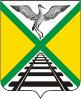  СОВЕТ МУНИЦИПАЛЬНОГО РАЙОНА                                                     «ЗАБАЙКАЛЬСКИЙ РАЙОН» VI I- СОЗЫВАРЕШЕНИЕ   проектп.г.т. Забайкальск     июля 2022 года 							                    № О внесении изменений и дополнений  в решение Совета муниципального района «Забайкальский район» от 26 июня 2020 года № 369 «Об определении границ территорий, прилегающих к зданиям, строениям, сооружениям, помещениям, на которых не допускается розничная продажа алкогольной продукции и розничная продажа алкогольной продукции при оказании услуг общественного питания, на территории муниципального района «Забайкальский район»В рамках исполнения пункта 6 Протокола совещания о розничной продаже алкогольной продукции под председательством Губернатора Забайкальского края А.М.Осипова от 26 июня 2020 года № ИД-130-20 «Об увеличении границ территорий, прилегающих к зданиям, строениям, сооружениям, помещениям, образовательных организаций, осуществляющих медицинскую деятельность, а также к спортивным сооружениям, на которых запрещается розничная продажа алкогольной продукции, не менее 100 метров до торговых объектов», Протокола  заседания постоянно действующего координационного совещания по обеспечению правопорядка в Забайкальском крае под председательством Губернатора Забайкальского края  А.М. Осипова от 03.06.2022 года № 2, а также рекомендаций Региональной Службы по тарифам и ценообразованию Забайкальского края (исх. № 03/1927 от 11.04.2022 года, исх.№ 03/2228 от 28.04.2022 года, исх. № 03/2787 от 30.05.2022 года), в соответствии  с Правилами определения органами местного самоуправления границ прилегающих территорий, на которых не допускается розничная продажа алкогольной продукции и розничная продажа алкогольной продукции при оказании услуг общественного питания, утвержденными Постановлением Правительства Российской Федерации от 23 декабря 2020 года № 2220, на основании статьи 24 Устава муниципального района «Забайкальский район», Совет муниципального района «Забайкальский район» решил:Внести изменения и дополнения  в решение Совета муниципального района «Забайкальский район» от 26 июня 2020 года № 369 «Об определении границ территорий, прилегающих к зданиям, строениям, сооружениям, помещениям, на которых не допускается розничная продажа алкогольной продукции и розничная продажа алкогольной продукции при оказании услуг общественного питания, на территории муниципального района «Забайкальский район»:в преамбуле вместо слов «Правилами определения органами местного самоуправления границ прилегающих к некоторым организациям и объектам территорий, на которых не допускается розничная продажа алкогольной продукции, утвержденными постановлением Правительства Российской Федерации от 27 декабря 2012 года № 1425» правильно читать «Правилами определения органами местного самоуправления границ прилегающих территорий, на которых не допускается розничная продажа алкогольной продукции и розничная продажа алкогольной продукции при оказании услуг общественного питания, утвержденными Постановлением Правительства Российской Федерации от 23 декабря 2020 года № 2220»;1.2. п.п.1.2 п.1 читать в новой  редакции к зданиям, строениям, сооружениям, помещениям, находящимся во владении и (или) пользовании организаций, осуществляющих обучение несовершеннолетних – 100 метров»;1.3.  п.п.1.3 п.1 читать в новой редакции «к зданиям, строениям, сооружениям, помещениям, находящимся во владении и (или) пользовании юридических лиц независимо от организационно-правовой формы и индивидуальных предпринимателей, осуществляющих в качестве основного (уставного) вида деятельности медицинскую деятельность или осуществляющих медицинскую деятельность наряду с основной (уставной) деятельностью на основании лицензии, выданной в порядке, установленном законодательством Российской Федерации, за исключением видов медицинской деятельности по перечню, утвержденному Правительством Российской Федерации – 100 метров»;1.4. п.п.1.4 п.1 читать в новой редакции «к спортивным сооружениям, которые являются объектами недвижимости и права на которые зарегистрированы в установленном порядке – 100 метров»;1.5. п.п. 2.5. п.2 исключить.1.6. п.5 читать в новой редакции «5. Определить способ расчета расстояния от зданий, строений, сооружений, помещений, объектов и мест, указанных в пункте 1 настоящего Решения Совета муниципального района «Забайкальский район»:5.1. при наличии обособленной территории - по прямой линии, вне зависимости от наличия преград, без учета сложившейся системы дорог, тротуаров, пешеходных путей в радиусе окружности от центрального (основного) входа для посетителей на обособленную территорию до входа в торговый объект;5.2.  при отсутствии обособленной территории - по прямой линии, вне зависимости от наличия преград, без учета сложившейся системы дорог, тротуаров, пешеходных путей в радиусе окружности от центрального (основного) входа для посетителей в здание, строение, сооружение, помещение до входа в торговый объект;5.3. пожарные, запасные и иные входы (выходы) в здания (строения, сооружения), которые не используются для посетителей, при определении прилегающих территорий не учитываются;5.4. размещение организаций, указанных в пункте 1 настоящего Решения, и торговых объектов в одном здании, в случае наличия нескольких входов-выходов, через которые можно пройти в указанные помещения, не допускается;5.5. для определения расстояний от организаций и (или) объектов, на территориях которых не допускается розничная продажа алкогольной продукции, до границ прилегающих территорий используется онлайн-сервис «Публичная кадастровая карта» (https://pkk.rosreestr.ru).».1.7. п.6 исключить;1.8. п.7 считать п.6, далее по нумерации.2. Приложение №№ 1,2 читать в новой редакции.3. Решение вступает в силу после его официального опубликования. 4. Настоящее решение официально опубликовать (обнародовать) в порядке, установленном Уставом муниципального района «Забайкальский район».Глава муниципального района «Забайкальский район» 						         А.В.МочаловПРИЛОЖЕНИЕ № 1к решению Совета муниципального района «Забайкальский район»от «___» июля 2022 года № ___ПЕРЕЧЕНЬорганизаций и объектов, расположенных на территории муниципального района «Забайкальский район», на прилегающих территориях к которым не допускается розничная продажа алкогольной продукции и розничная продажа алкогольной продукции при оказании услуг общественного питания  ПРИЛОЖЕНИЕ № 2к решению Совета муниципального района «Забайкальский район»от «___» июля 2022 года № ___СХЕМЫграниц прилегающих территорий, на которых не допускается розничная продажа алкогольной продукции и розничная продажа алкогольной продукции при оказании услуг общественного питания, на территории муниципального района «Забайкальский район»СХЕМА № 1границ прилегающих территорий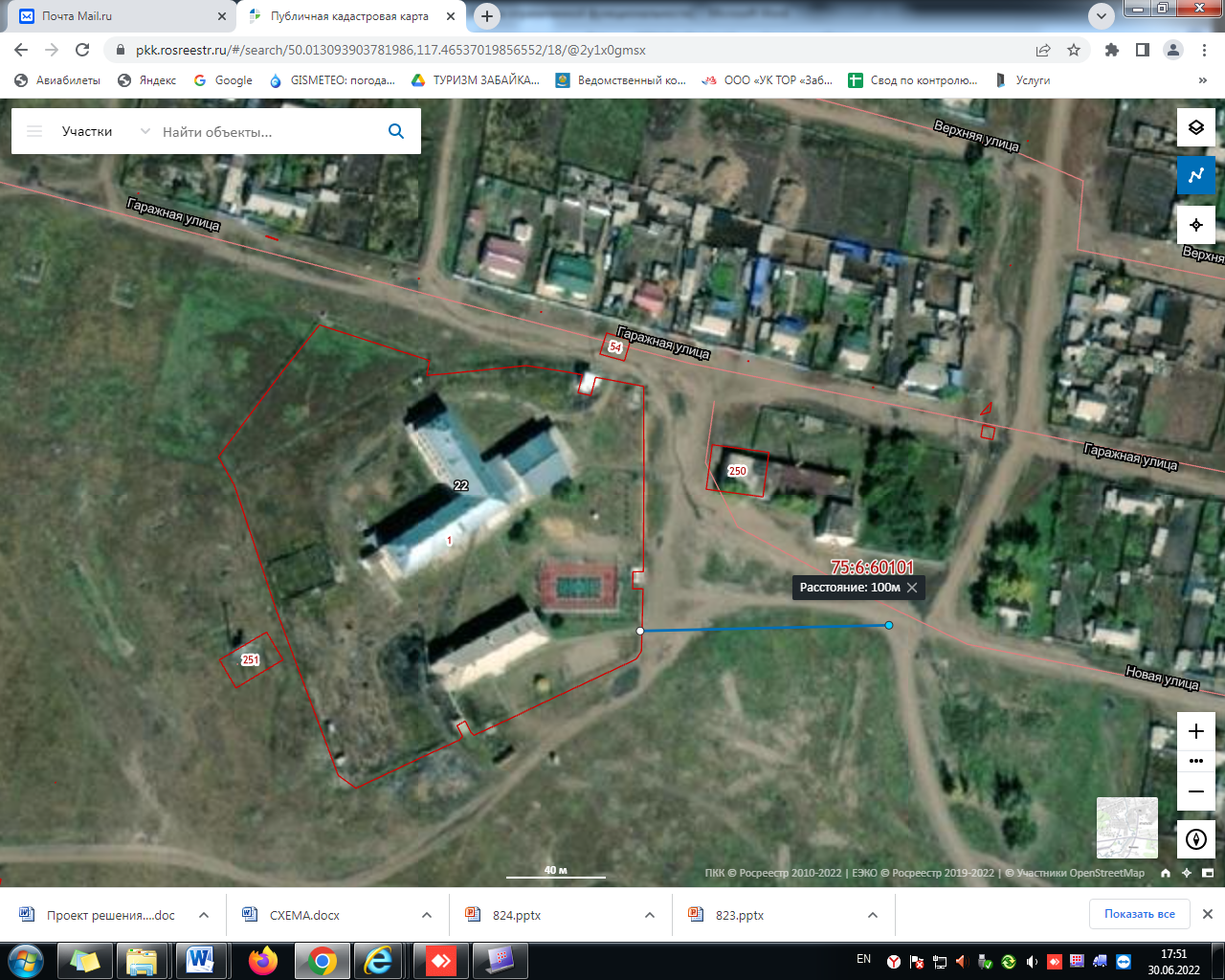 СХЕМА № 2границ прилегающих территорий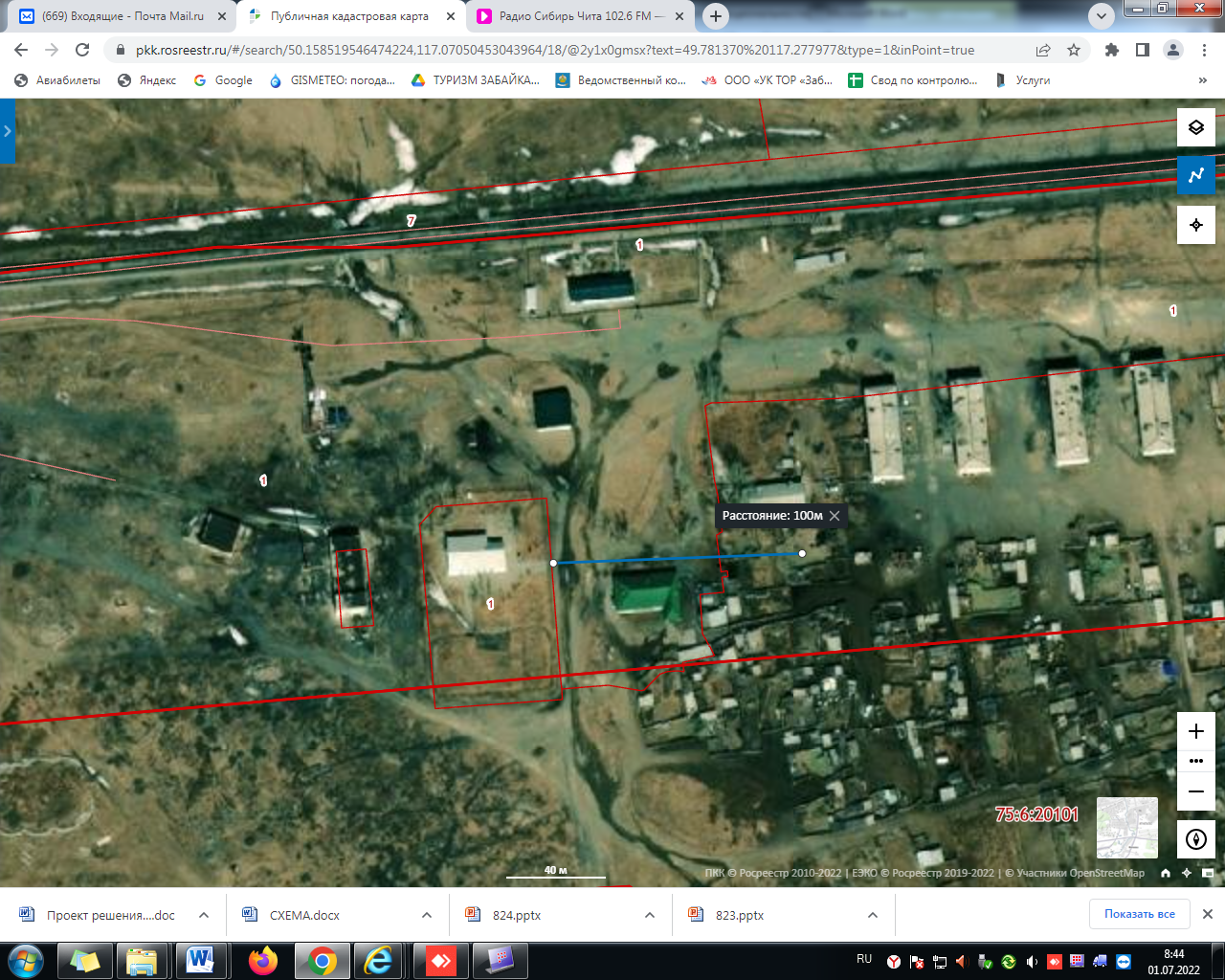 СХЕМА № 3границ прилегающих территорий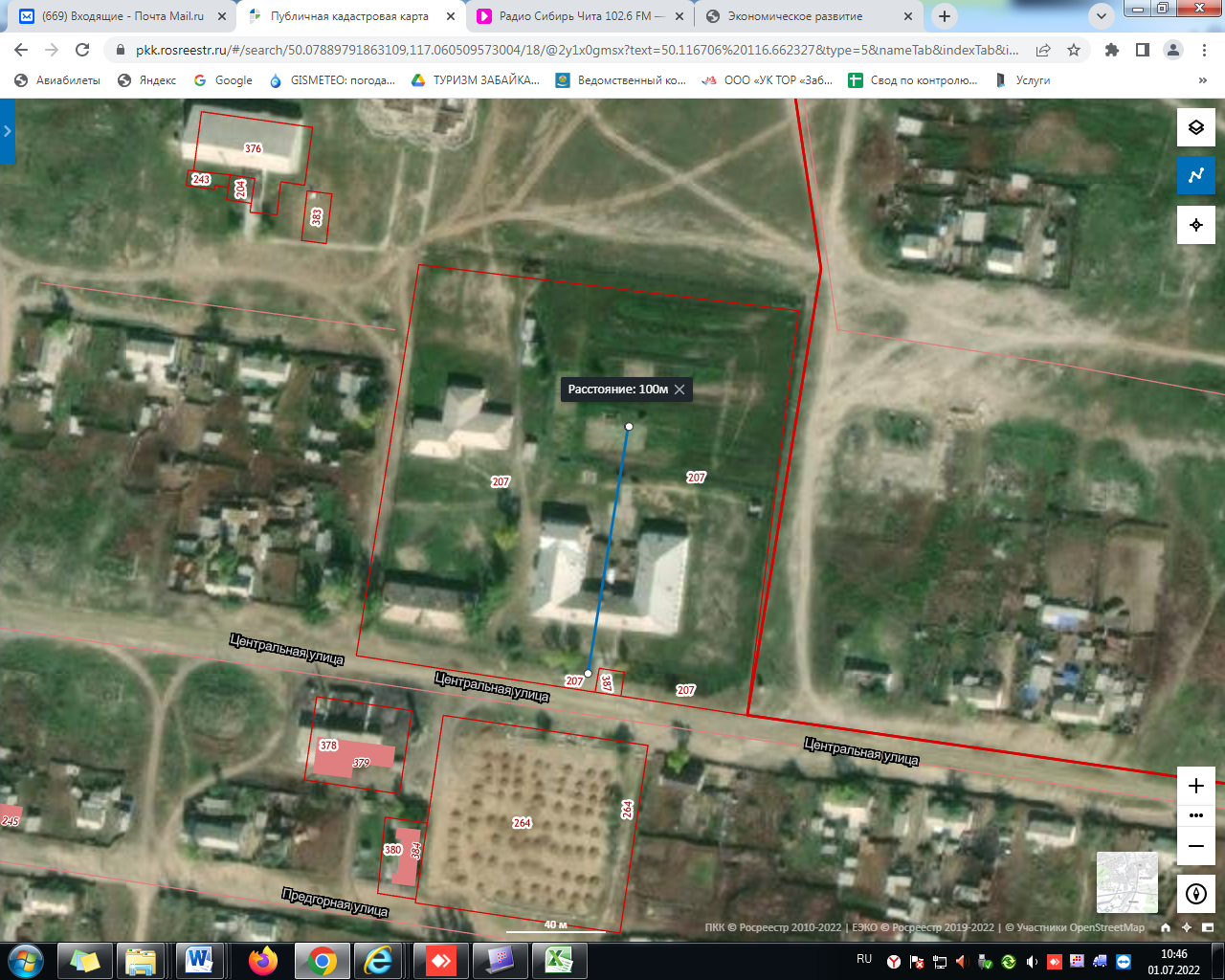 СХЕМА № 4границ прилегающих территорий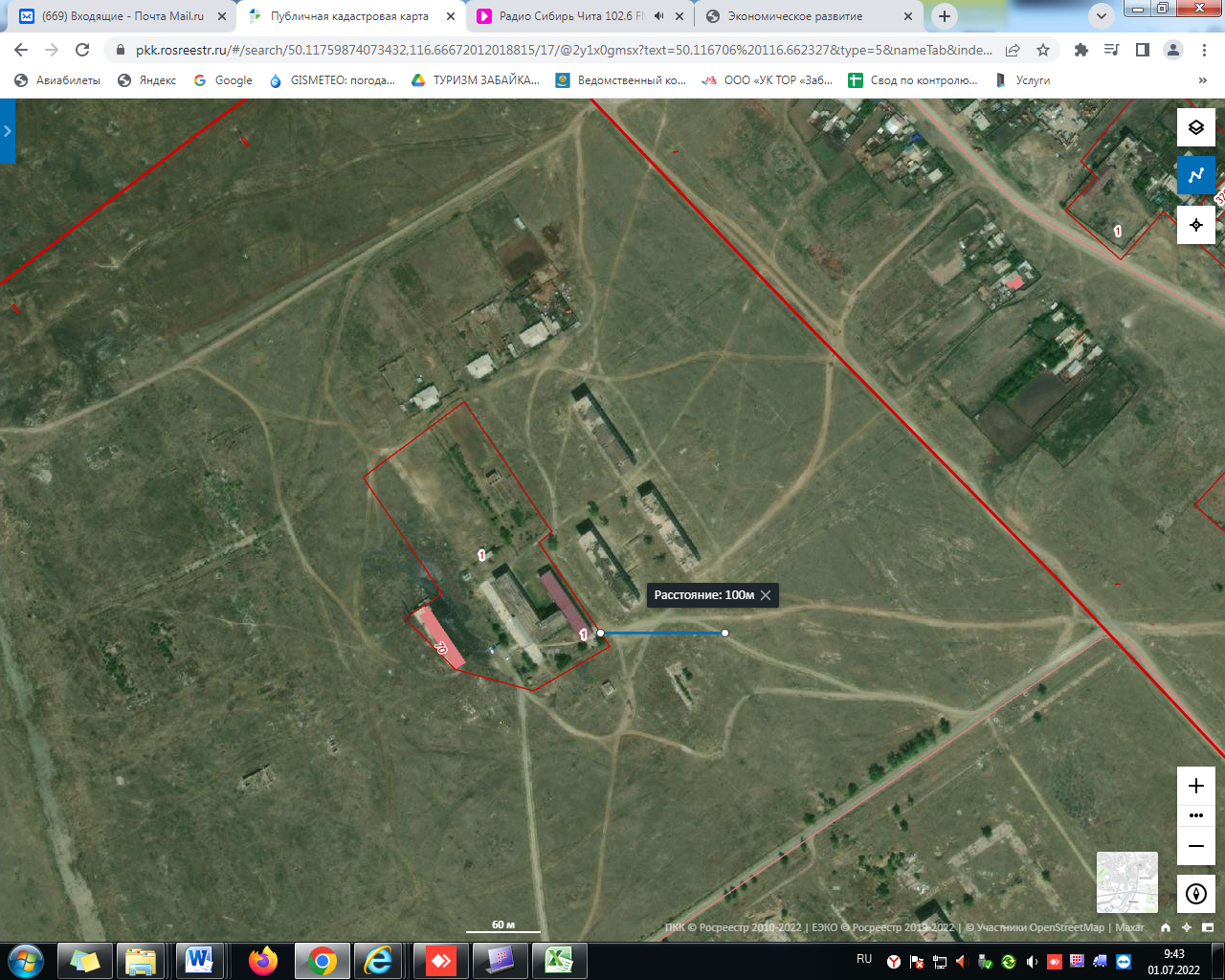 СХЕМА № 5границ прилегающих территорий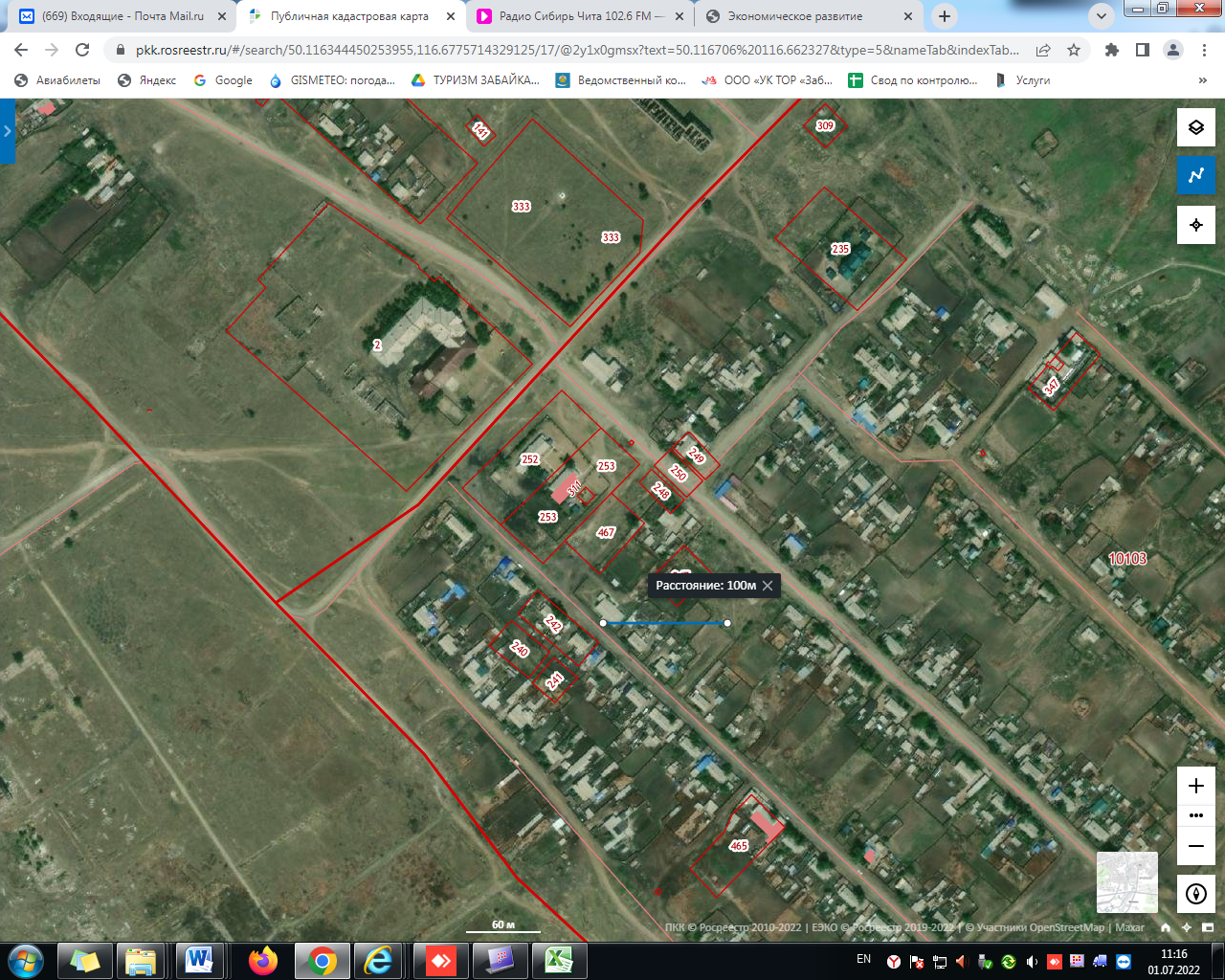 СХЕМА № 6границ прилегающих территорий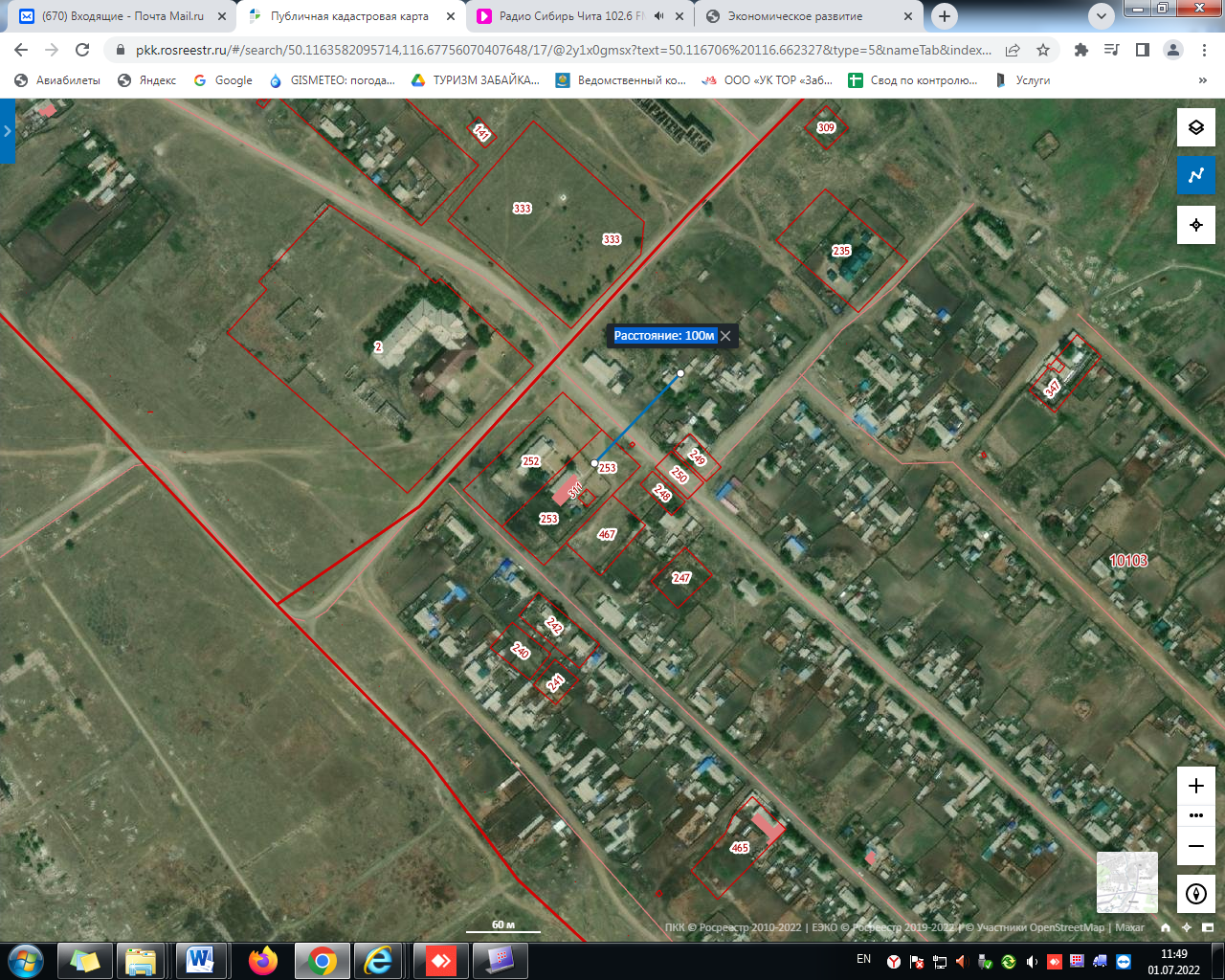 СХЕМА № 7границ прилегающих территорий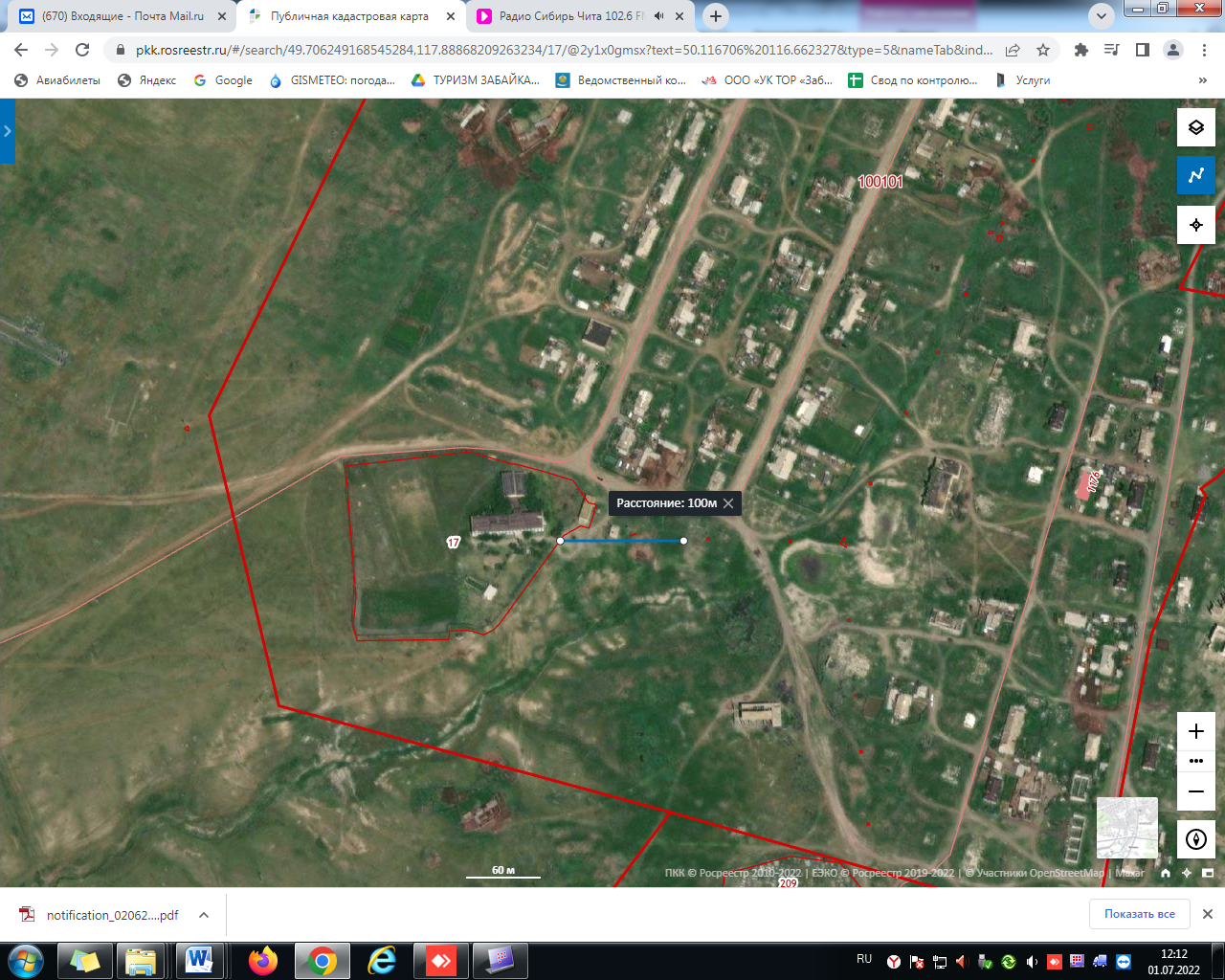 СХЕМА № 8границ прилегающих территорий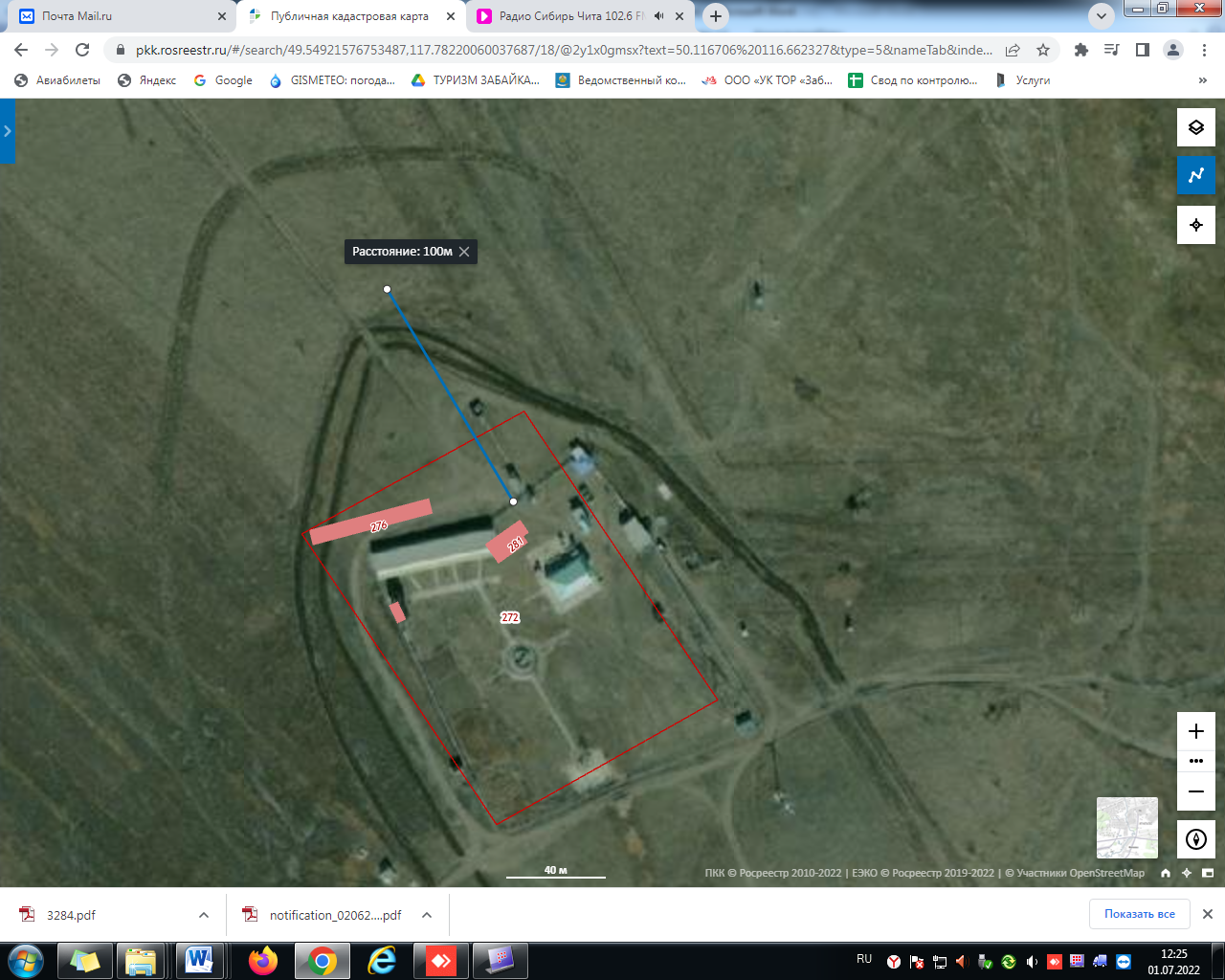 СХЕМА № 9границ прилегающих территорий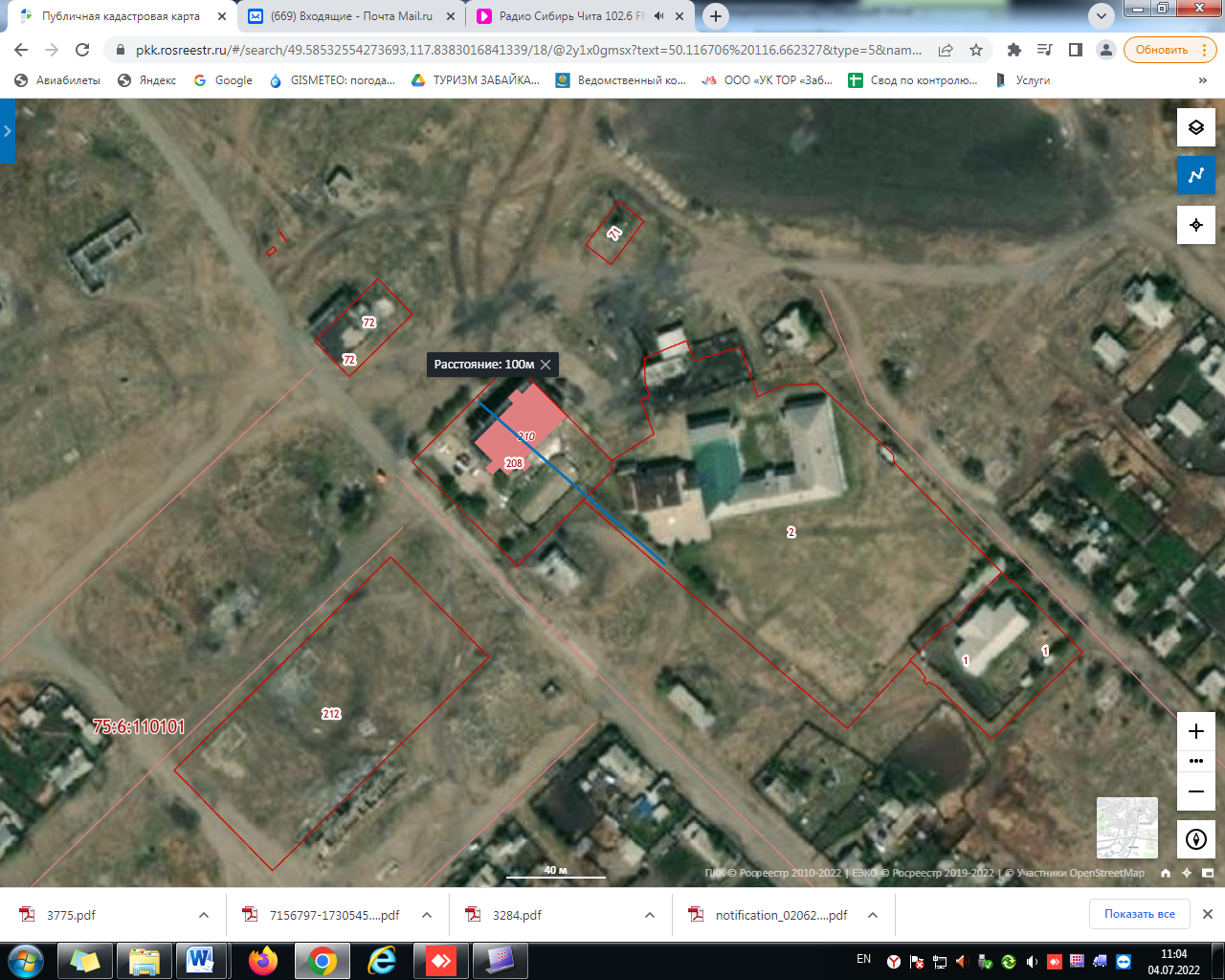 СХЕМА № 10границ прилегающих территорий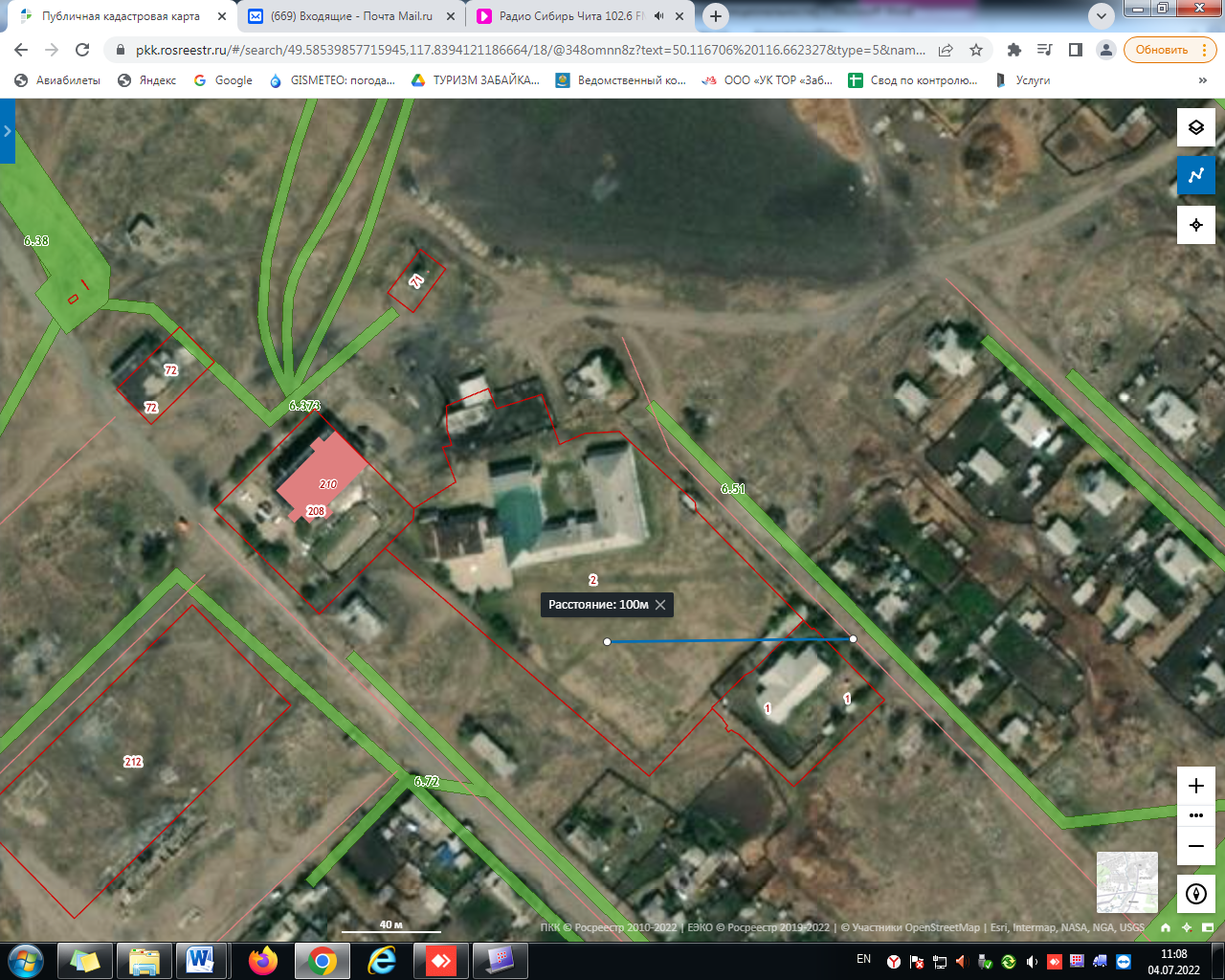 СХЕМА № 11границ прилегающих территорий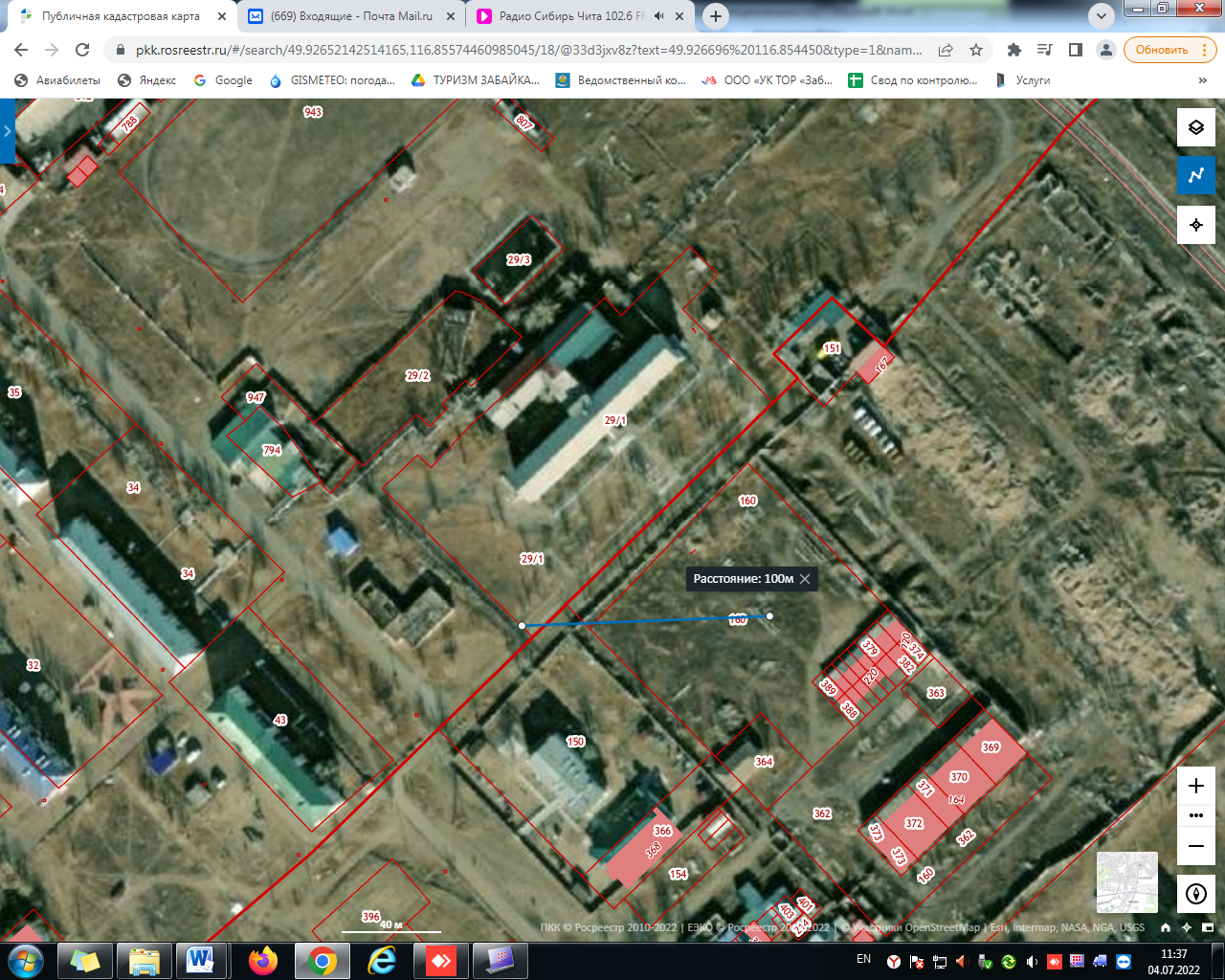 СХЕМА № 12границ прилегающих территорий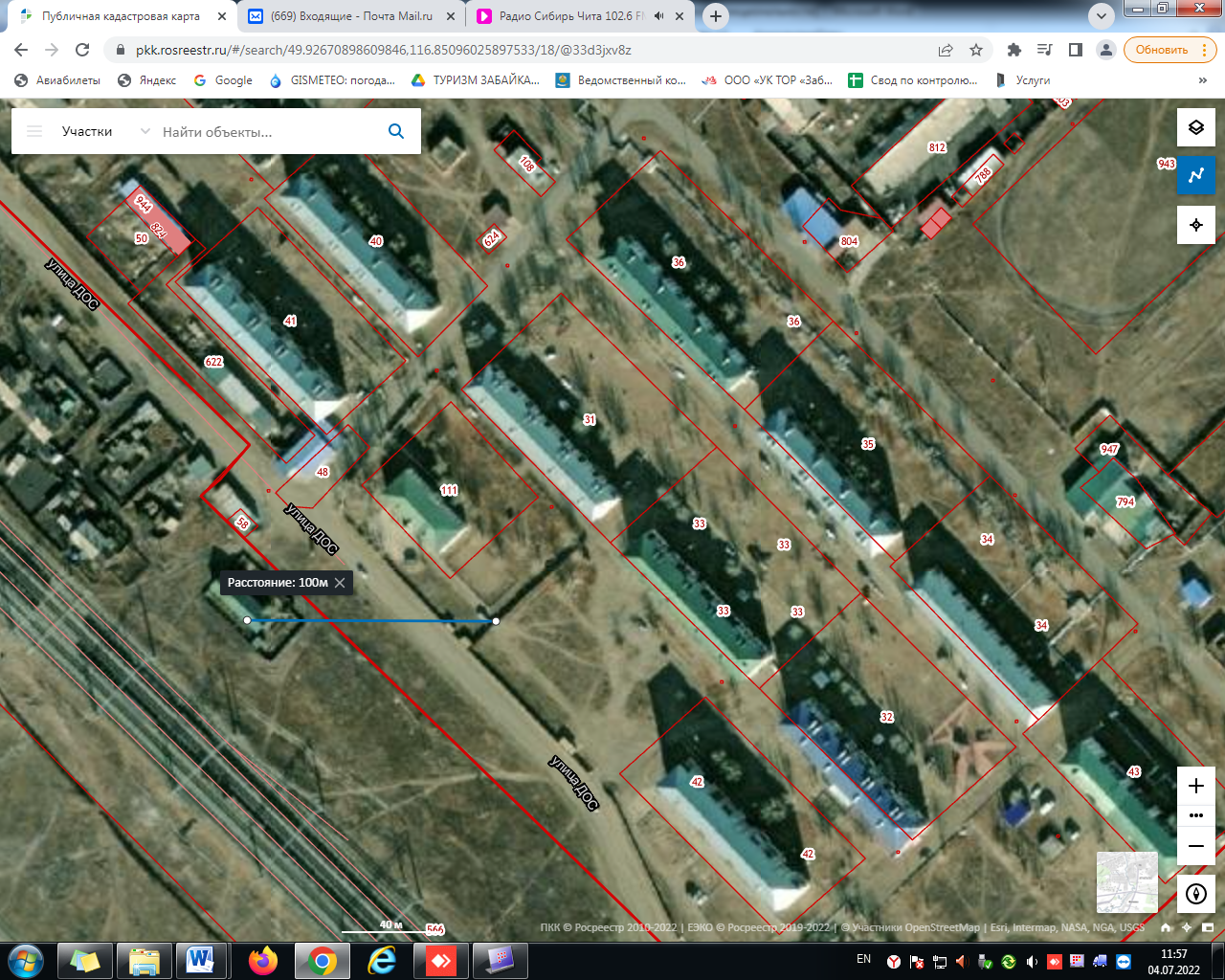 СХЕМА № 13границ прилегающих территорий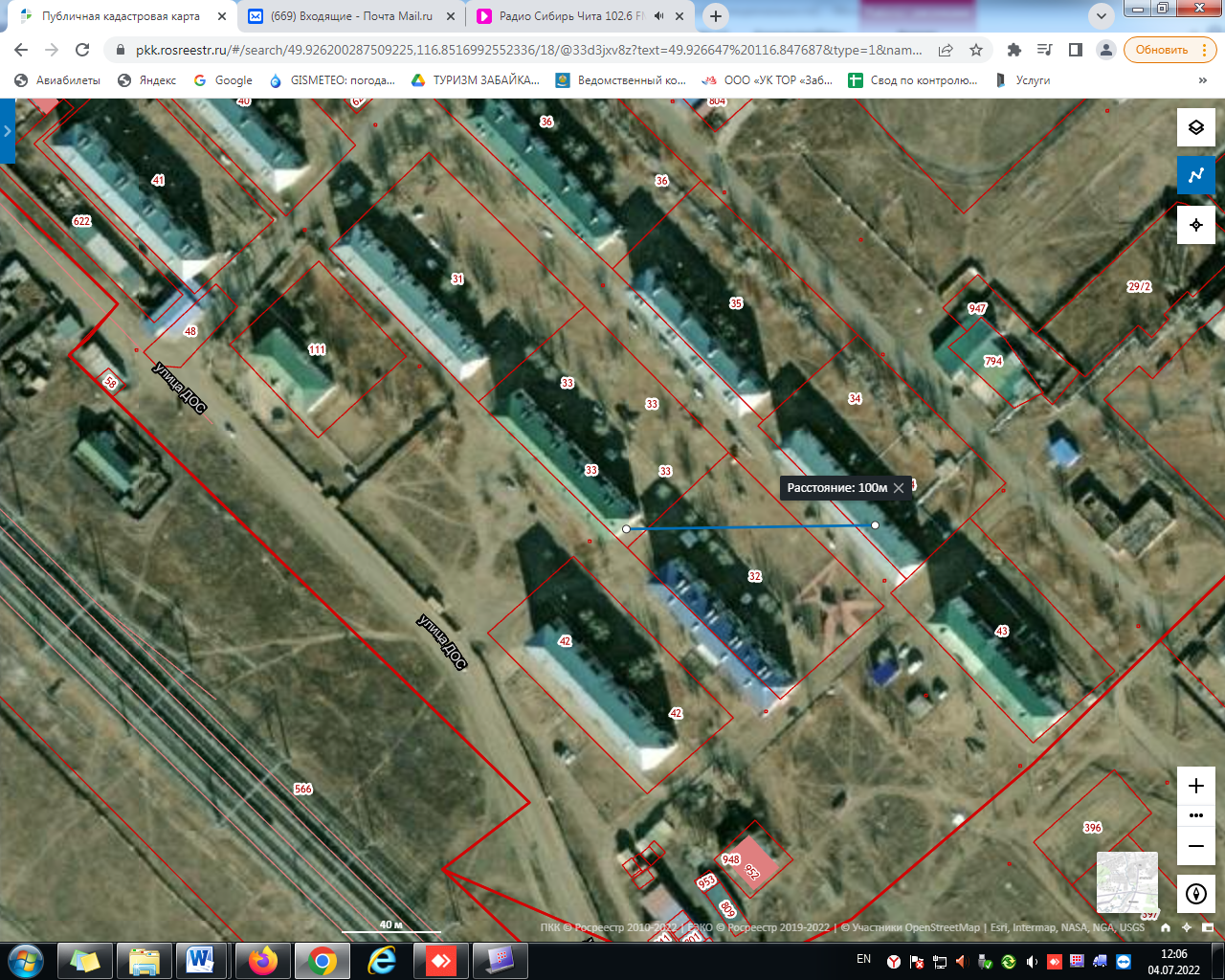 СХЕМА № 14границ прилегающих территорий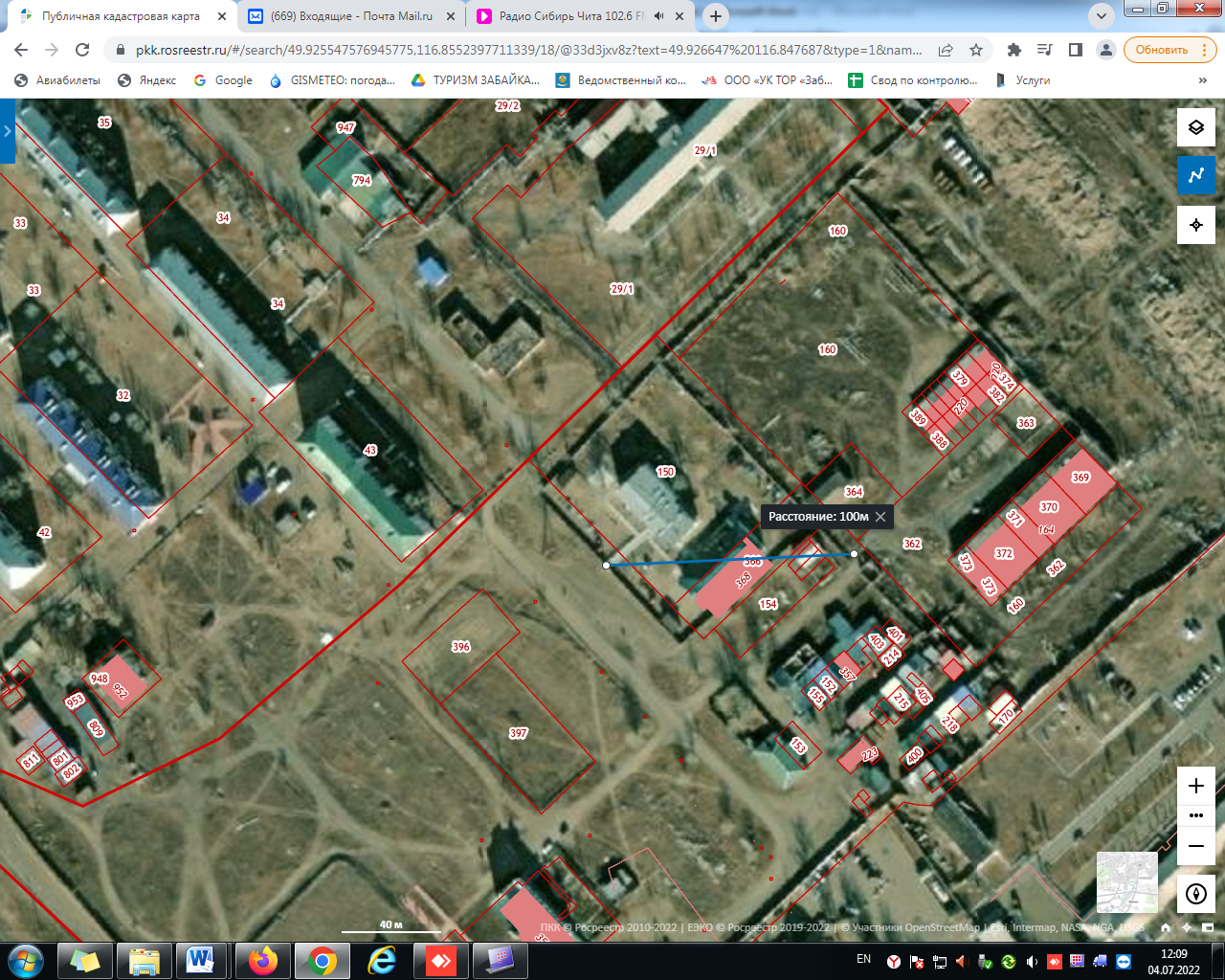 СХЕМА № 15границ прилегающих территорий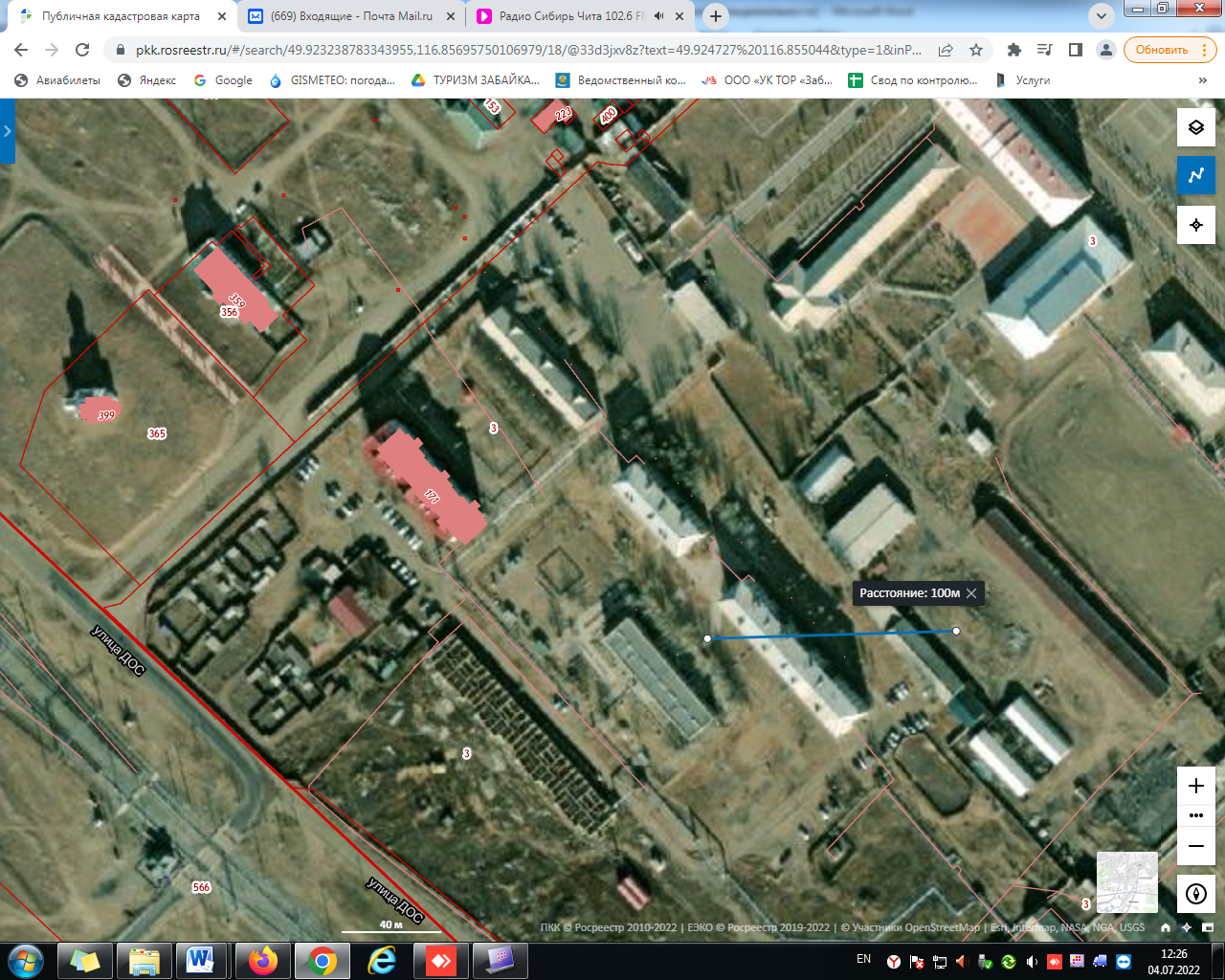 СХЕМА № 16границ прилегающих территорий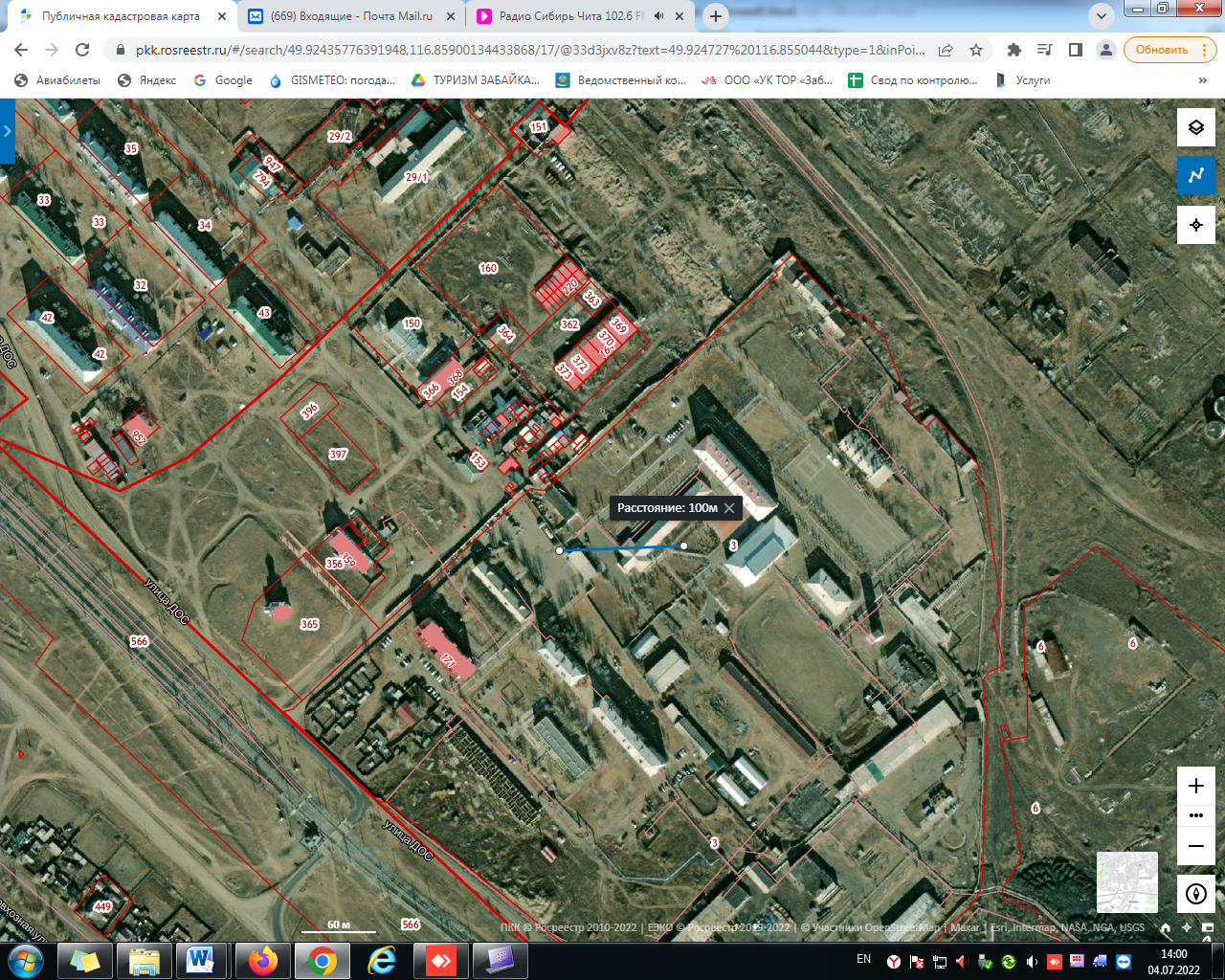 СХЕМА № 17границ прилегающих территорий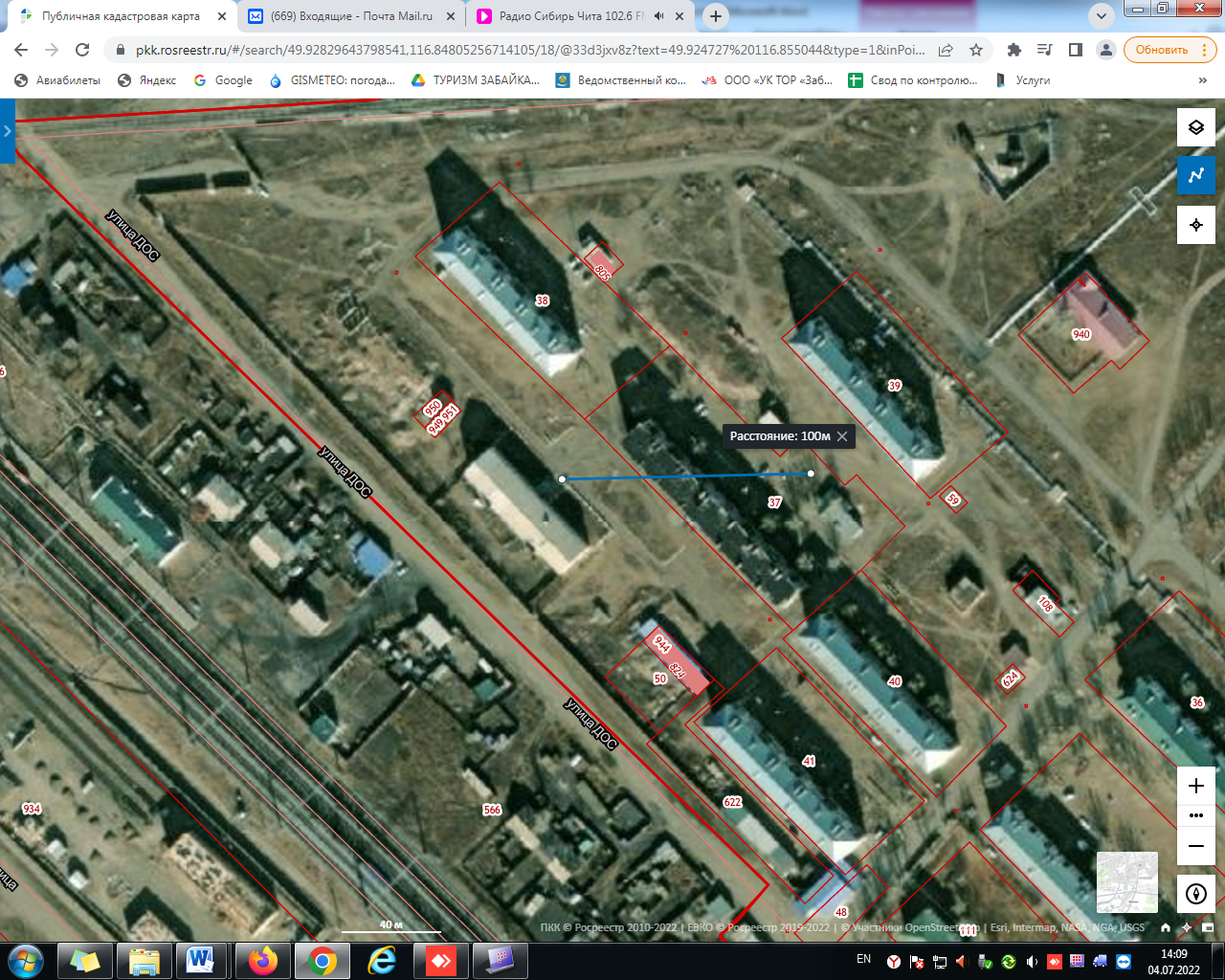 СХЕМА № 18границ прилегающих территорий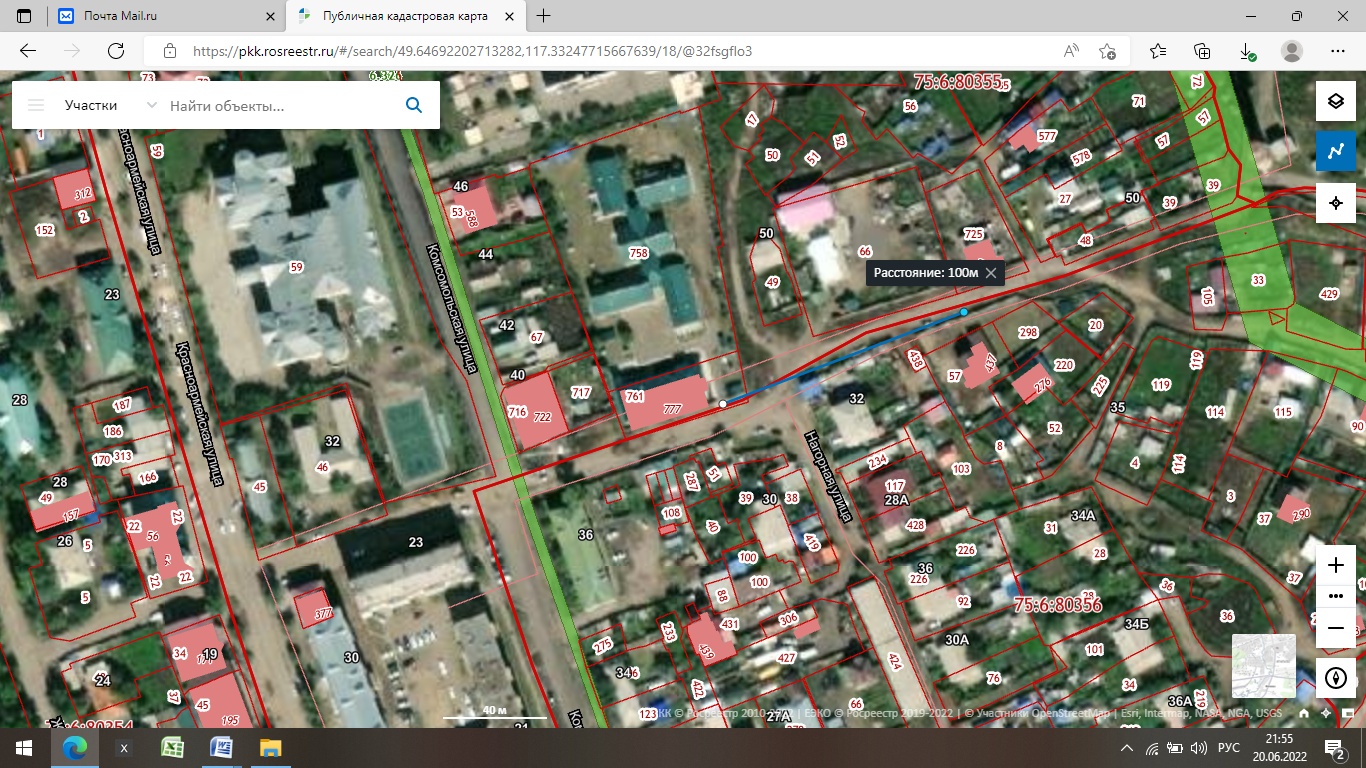 СХЕМА № 19границ прилегающих территорий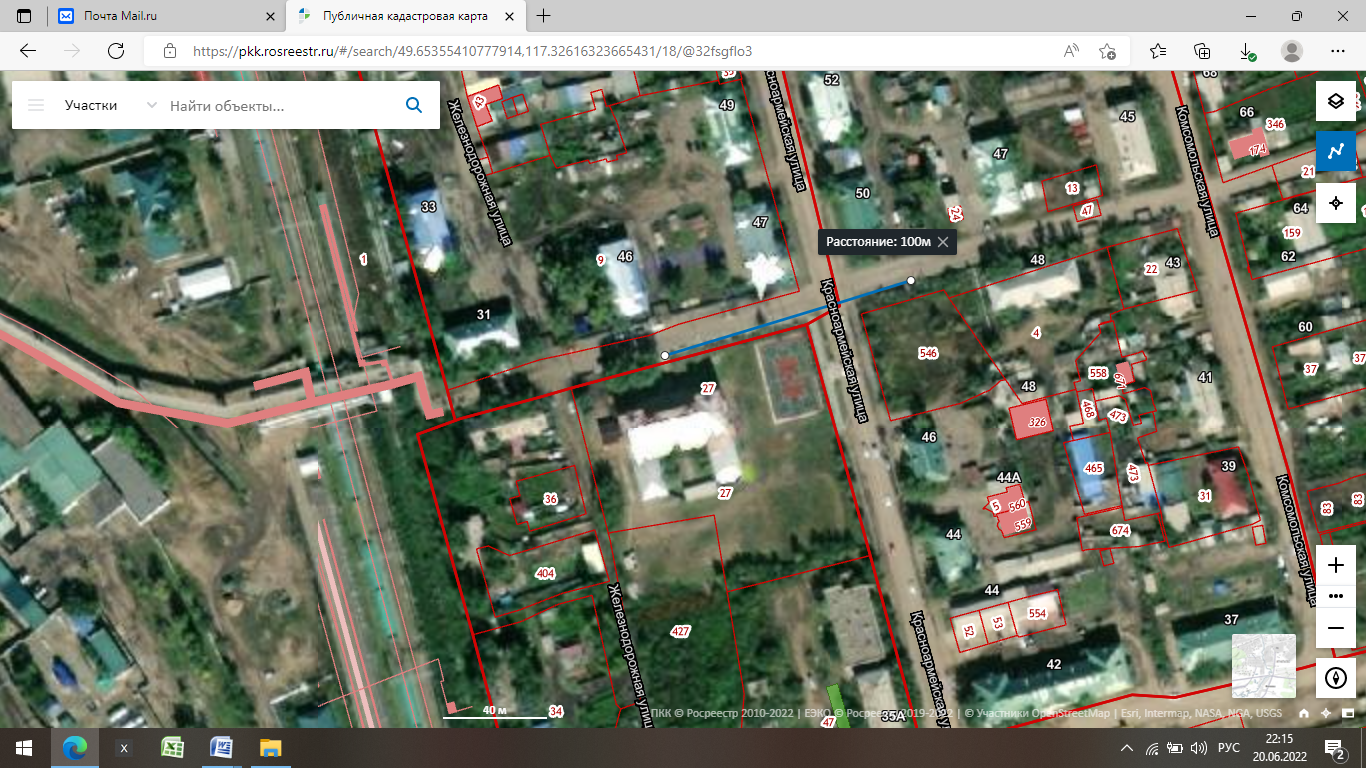 СХЕМА № 20границ прилегающих территорий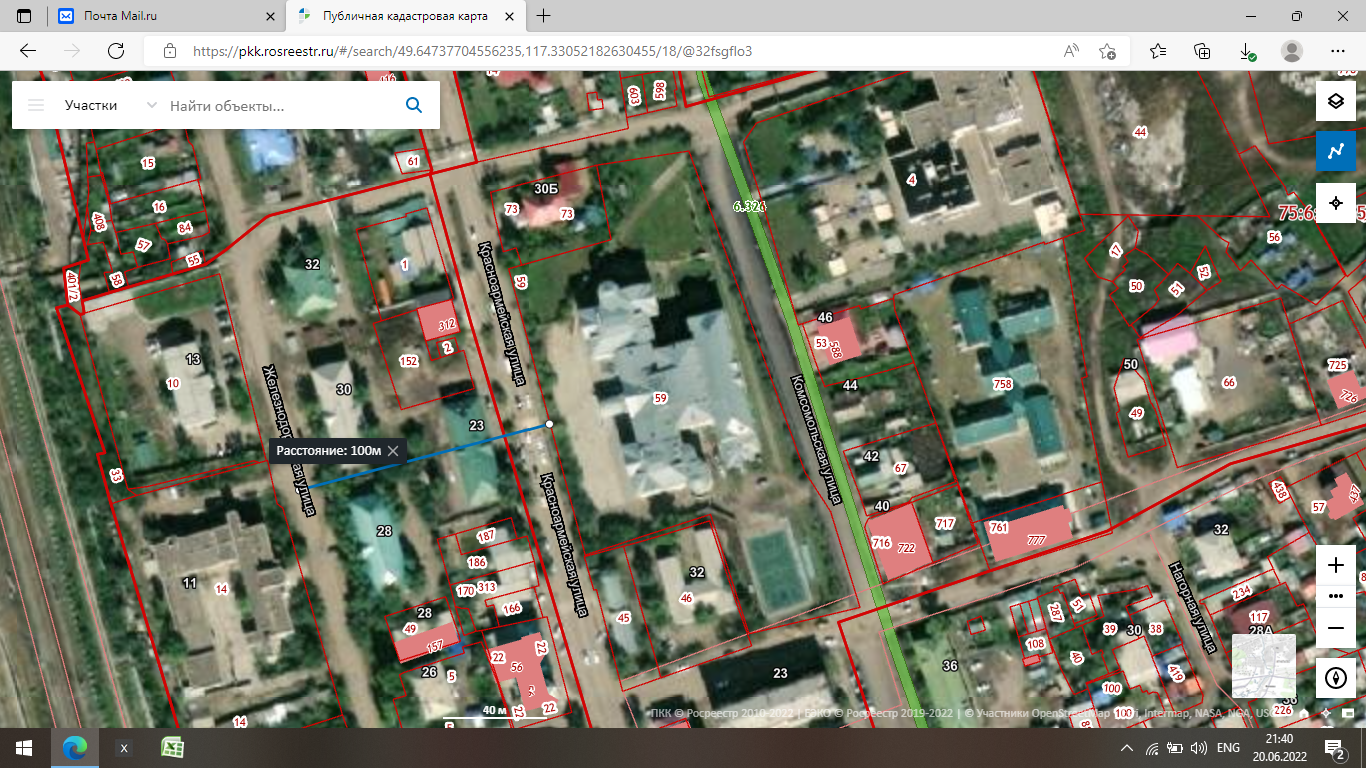 СХЕМА № 21границ прилегающих территорий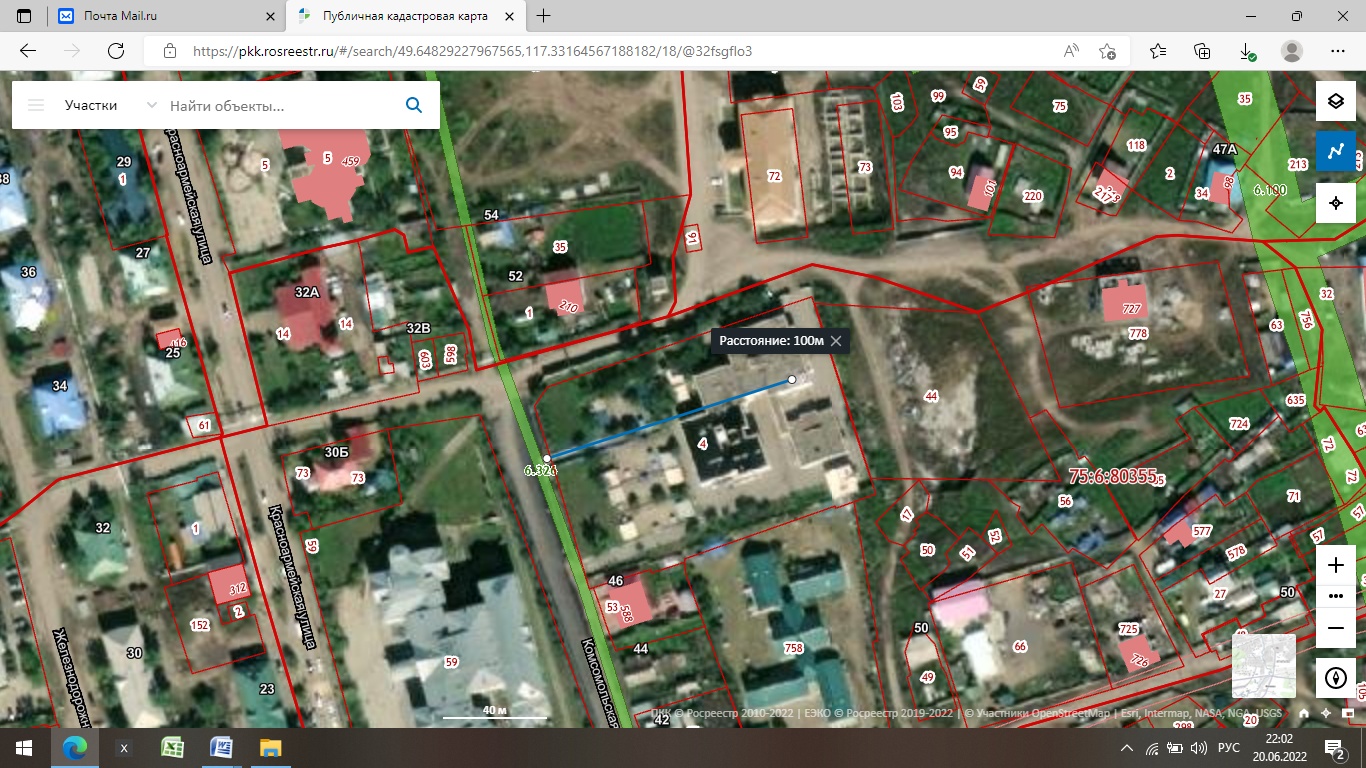 СХЕМА № 22границ прилегающих территорий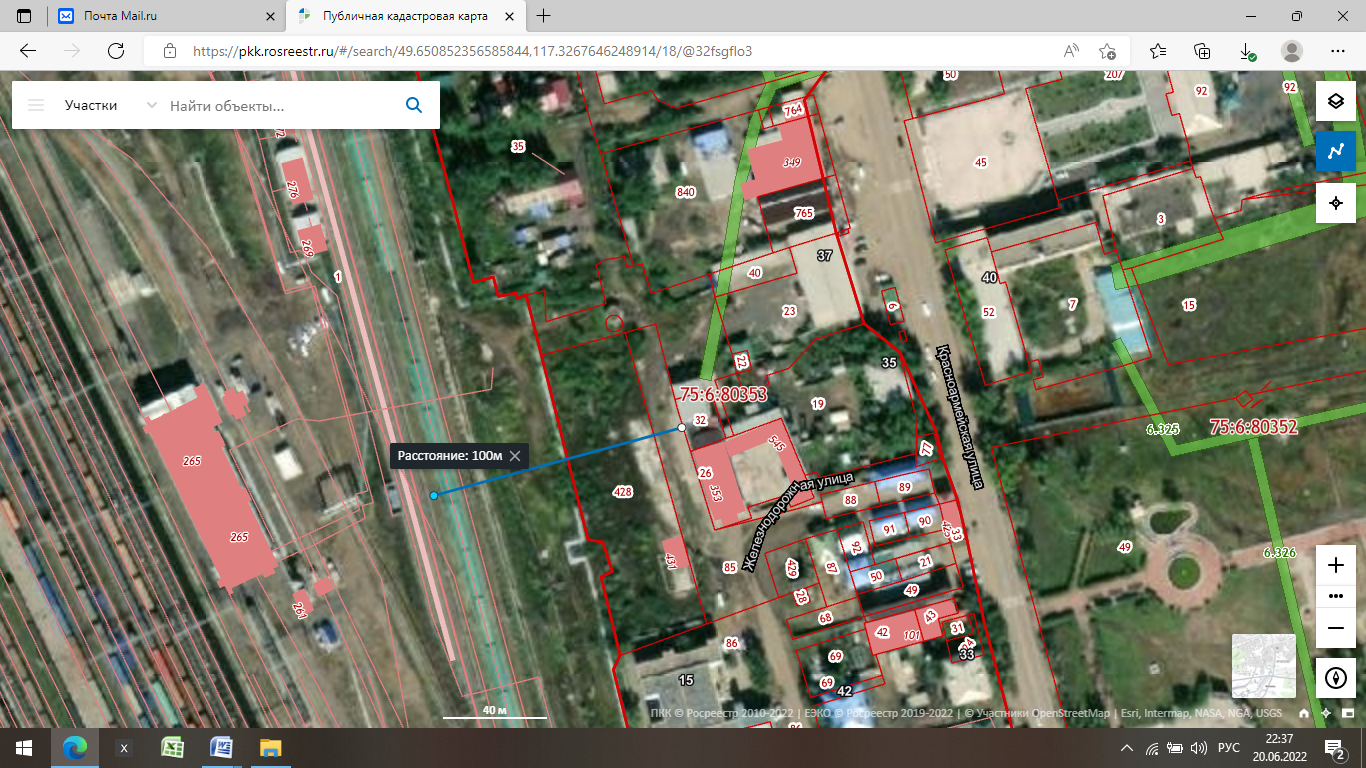 СХЕМА № 23границ прилегающих территорий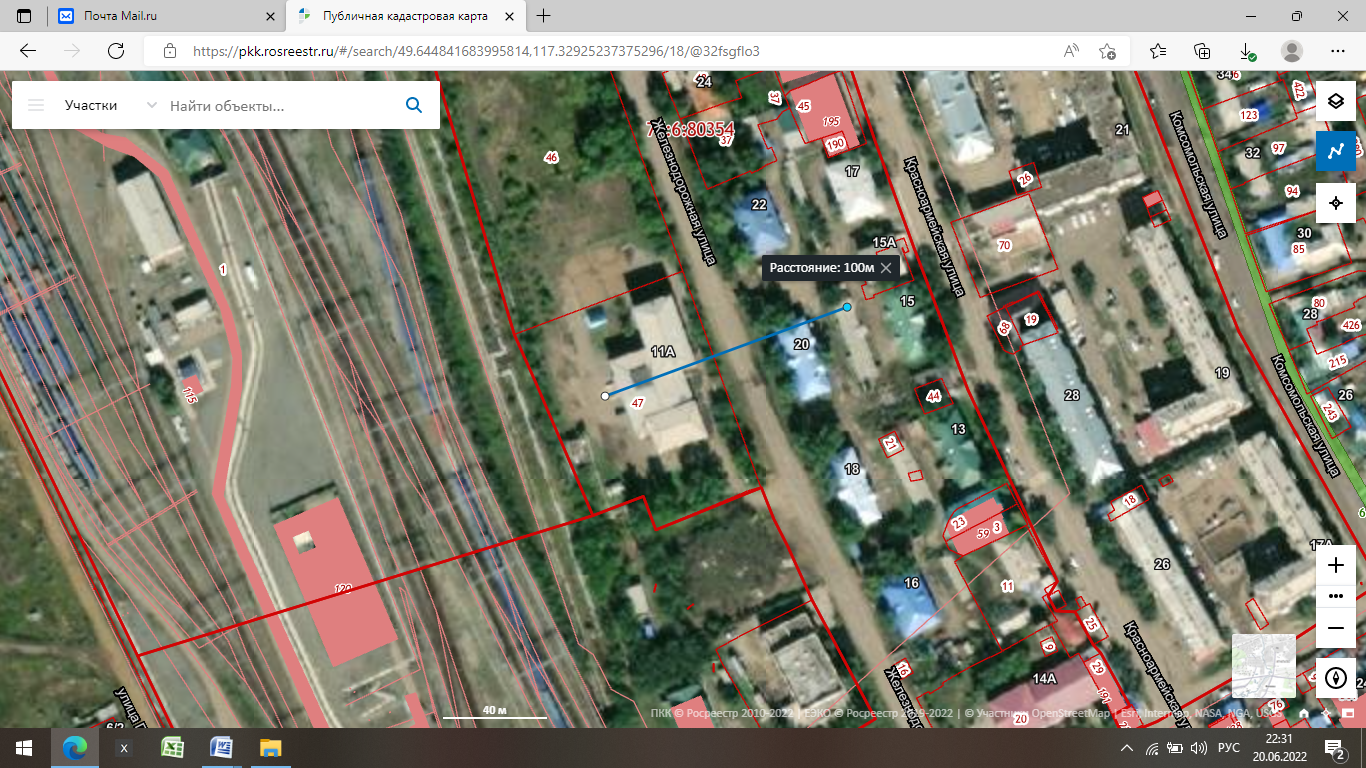 СХЕМА № 24границ прилегающих территорий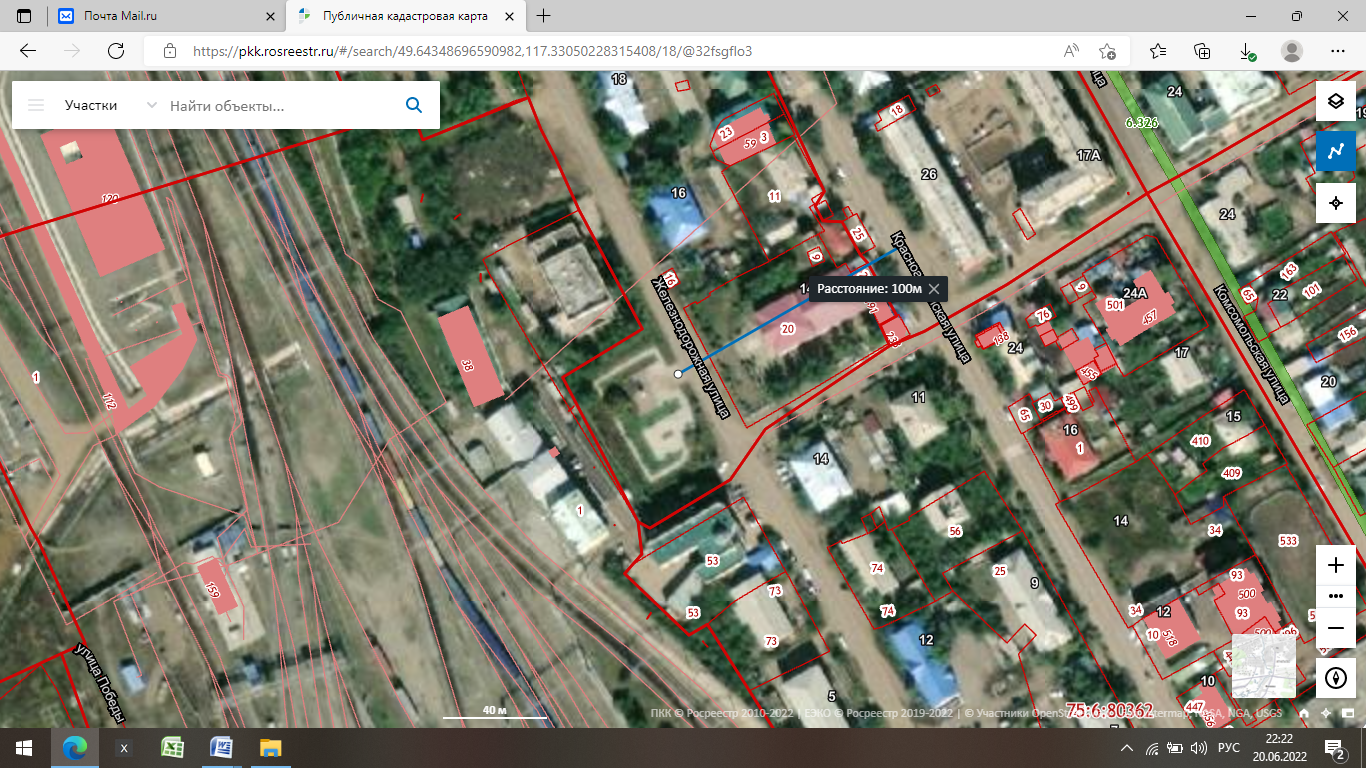 СХЕМА № 25границ прилегающих территорий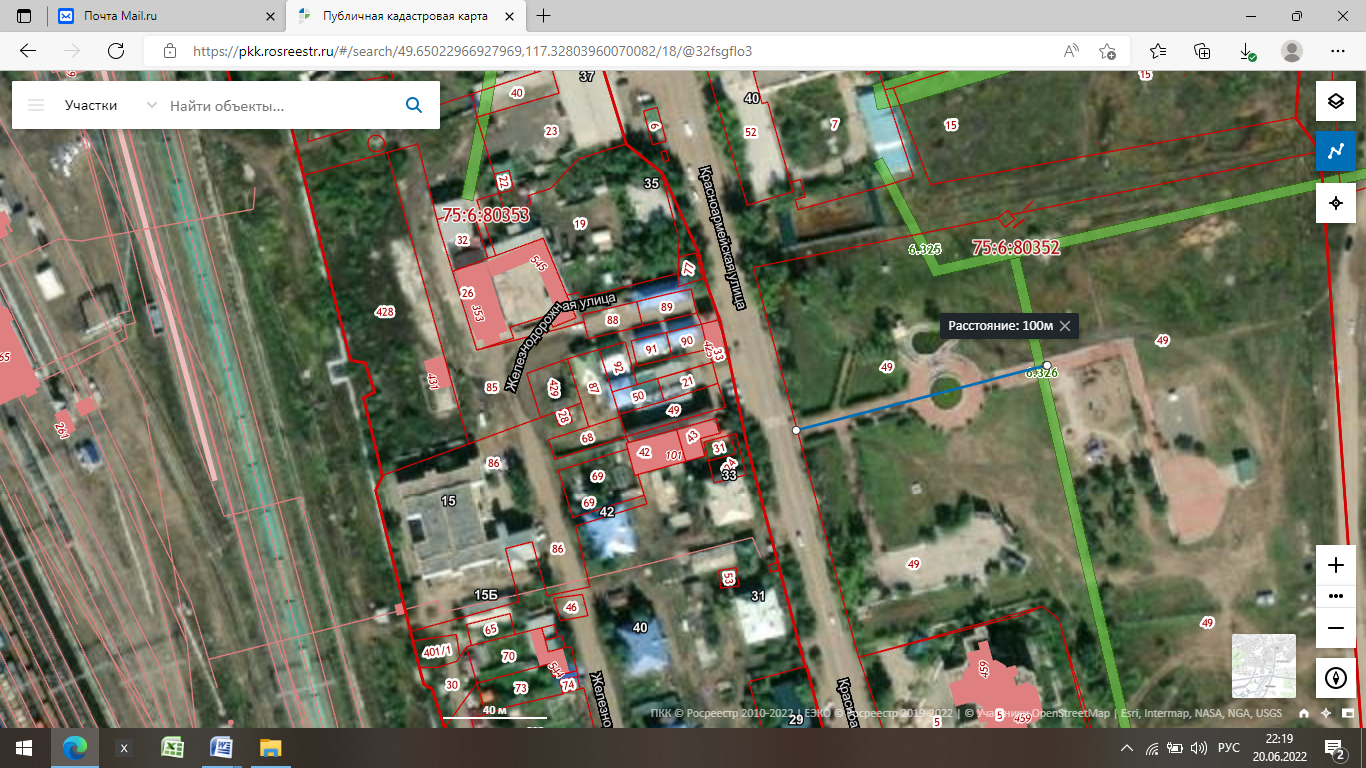 СХЕМА № 26границ прилегающих территорий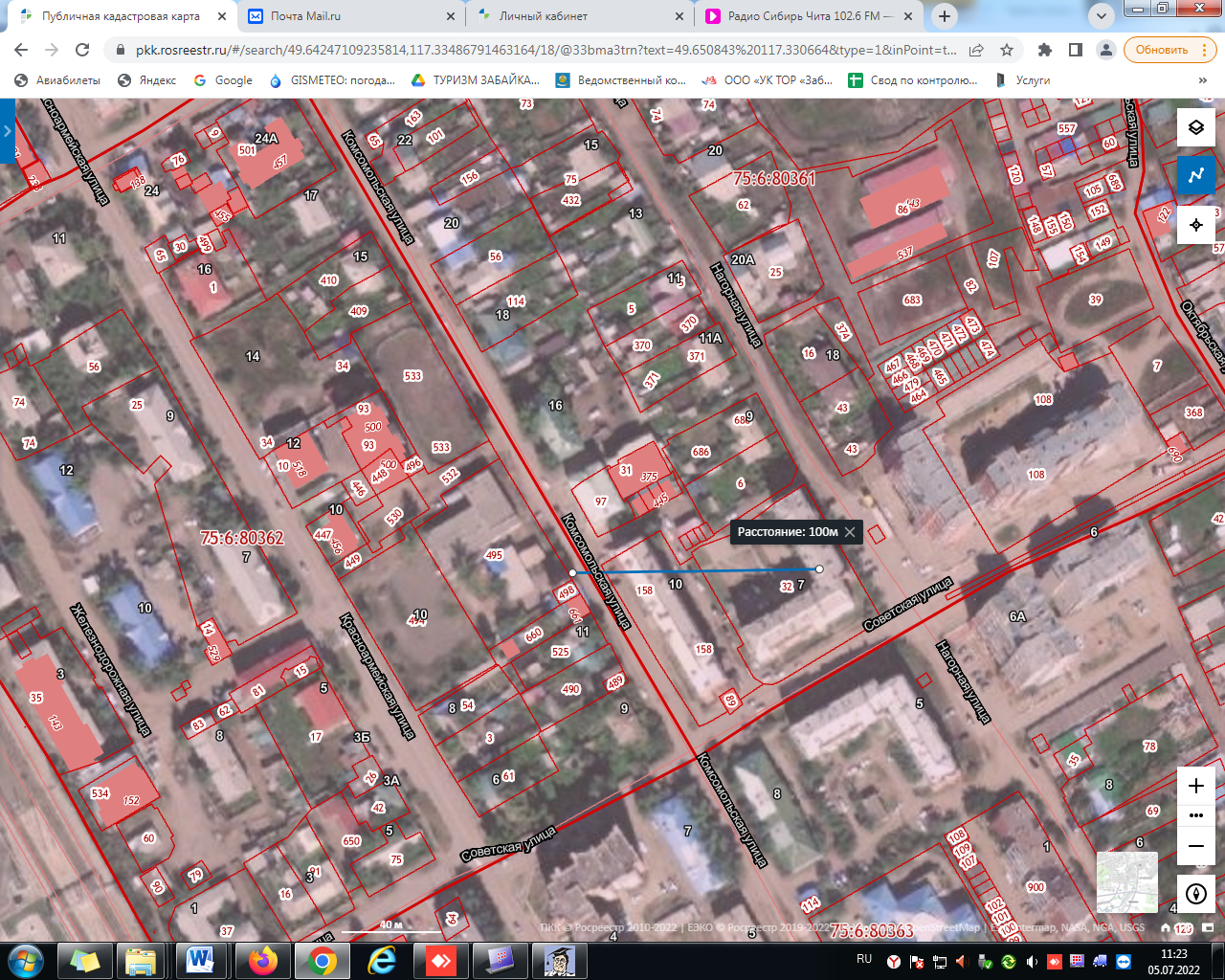 СХЕМА № 27границ прилегающих территорий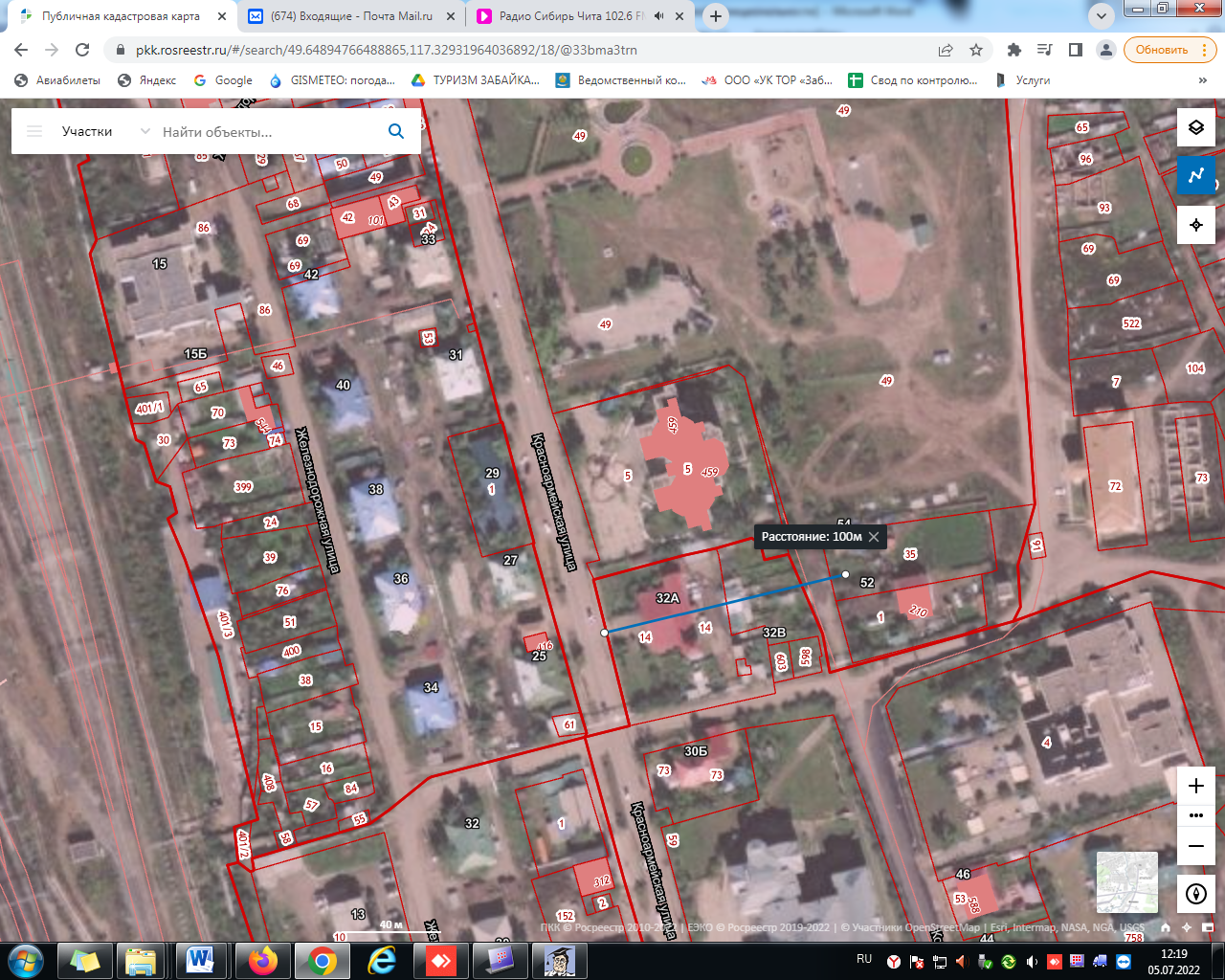 СХЕМА № 28границ прилегающих территорий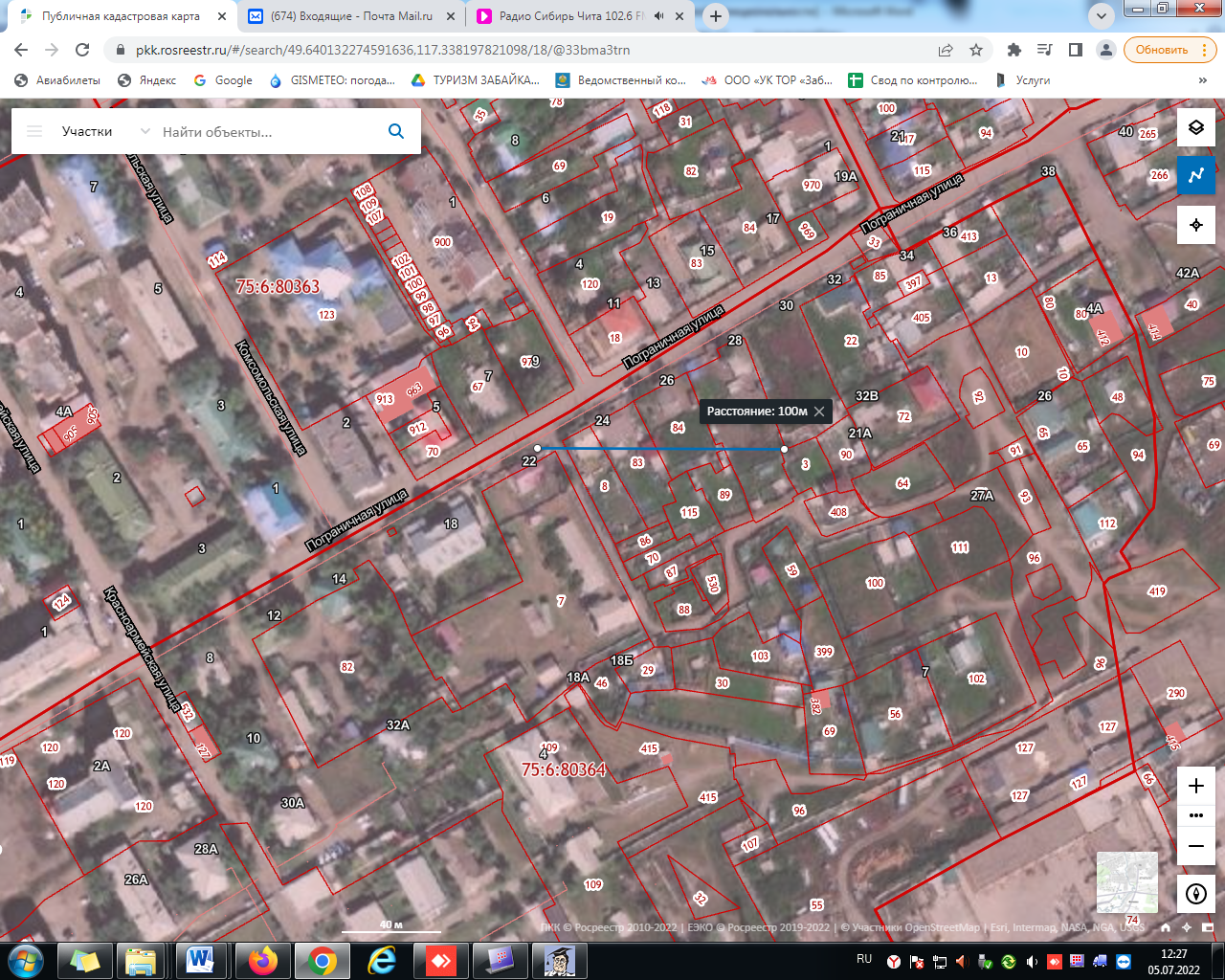 СХЕМА № 29границ прилегающих территорий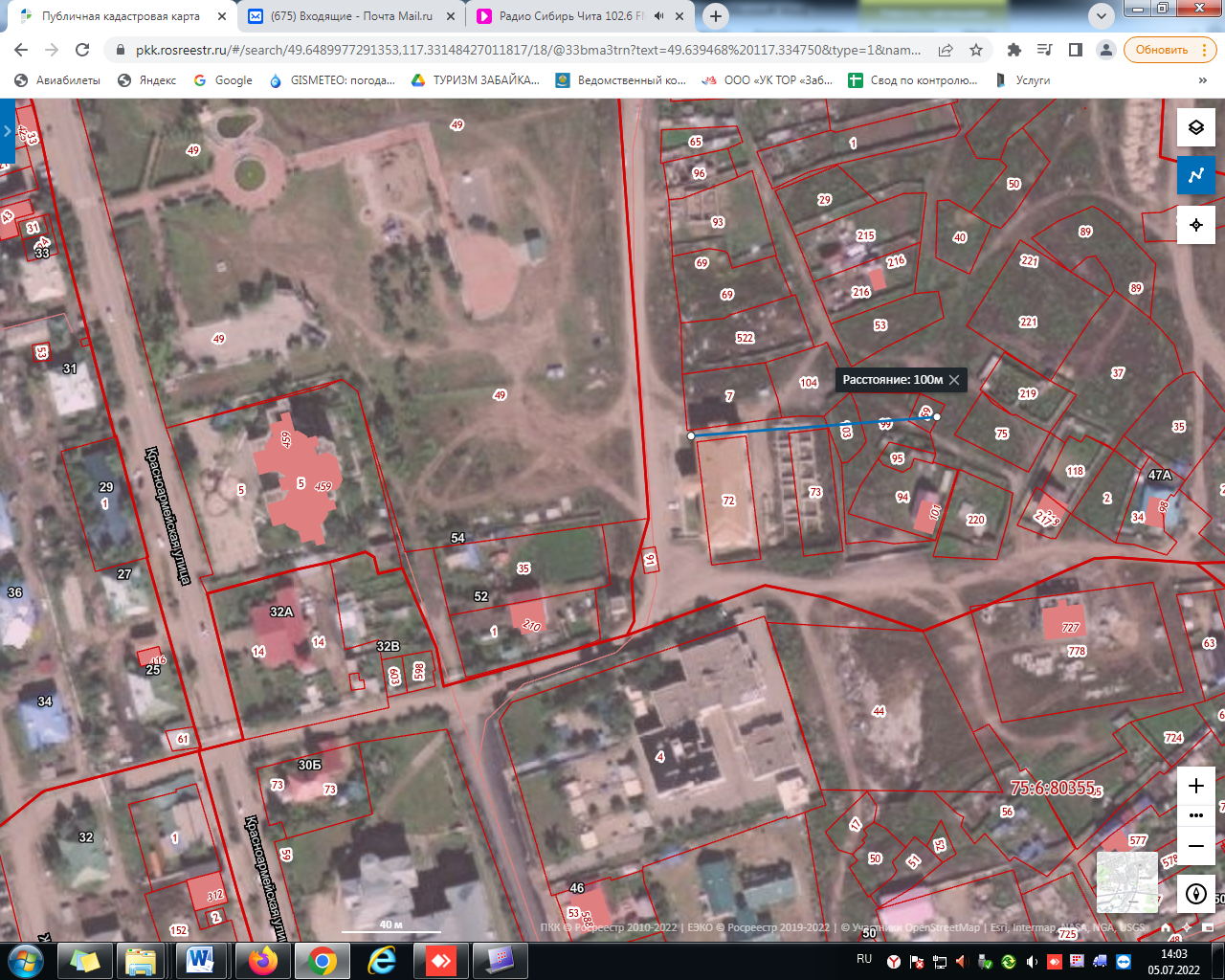 СХЕМА № 30границ прилегающих территорий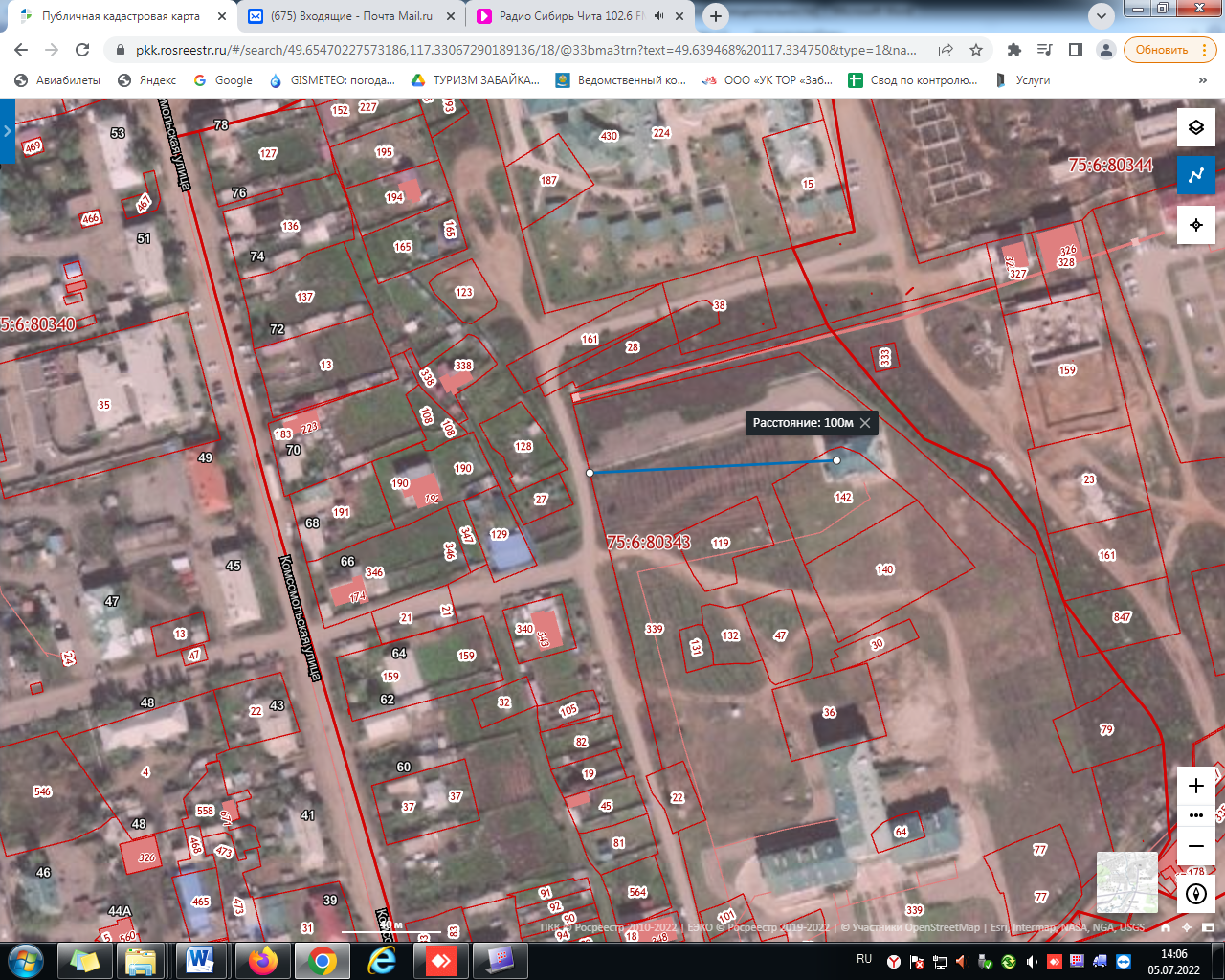 СХЕМА № 31границ прилегающих территорий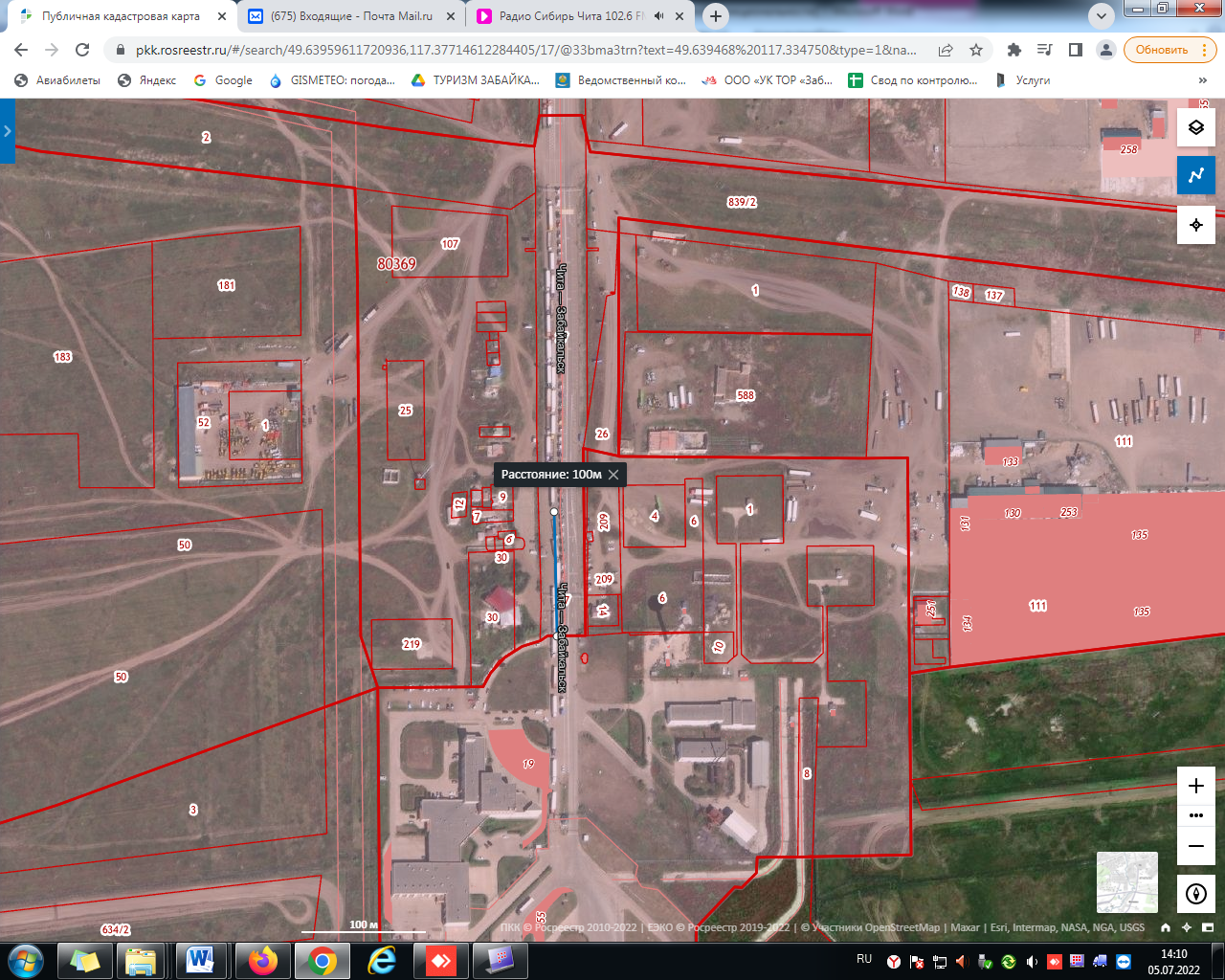 СХЕМА № 32границ прилегающих территорий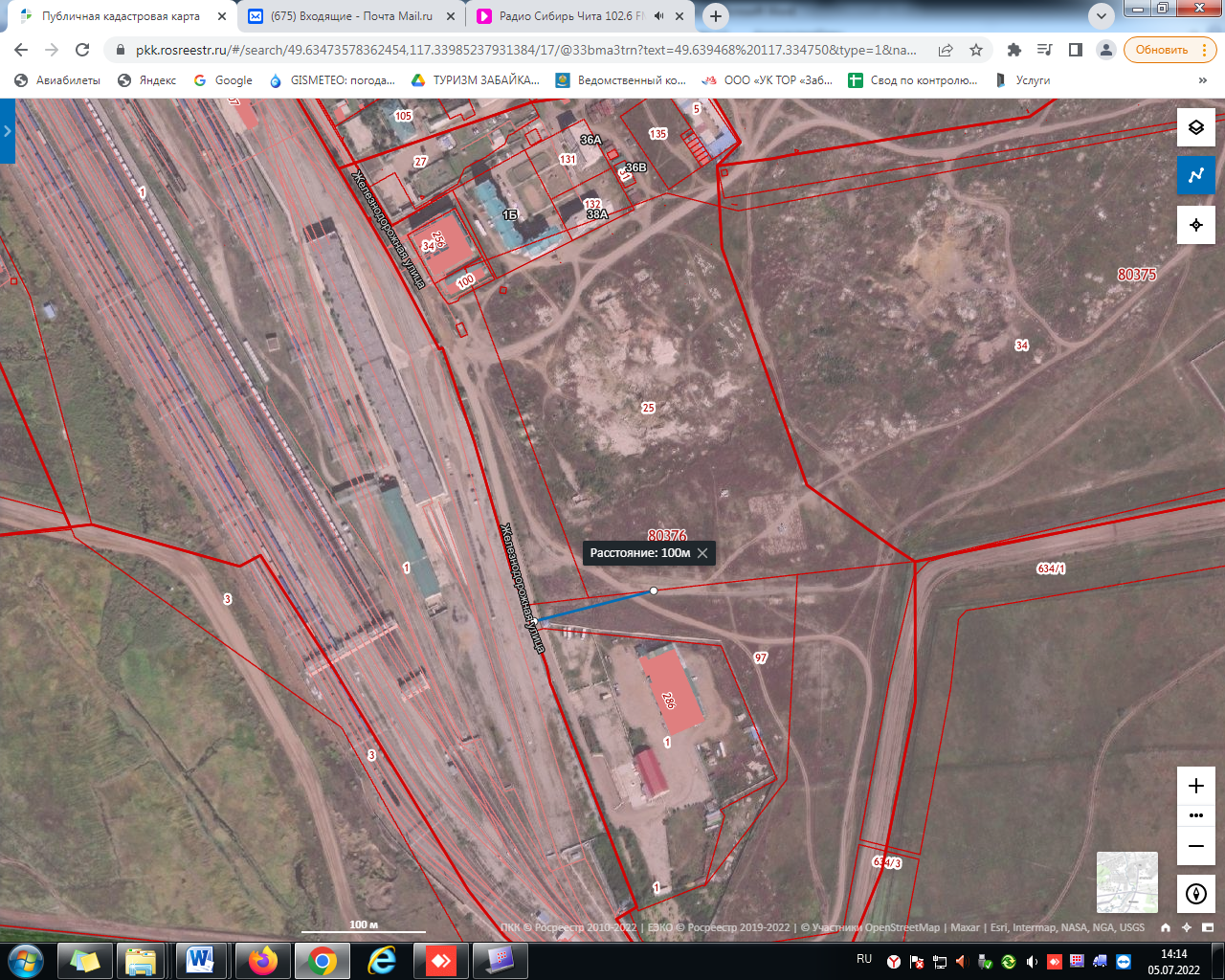 СХЕМА № 33границ прилегающих территорий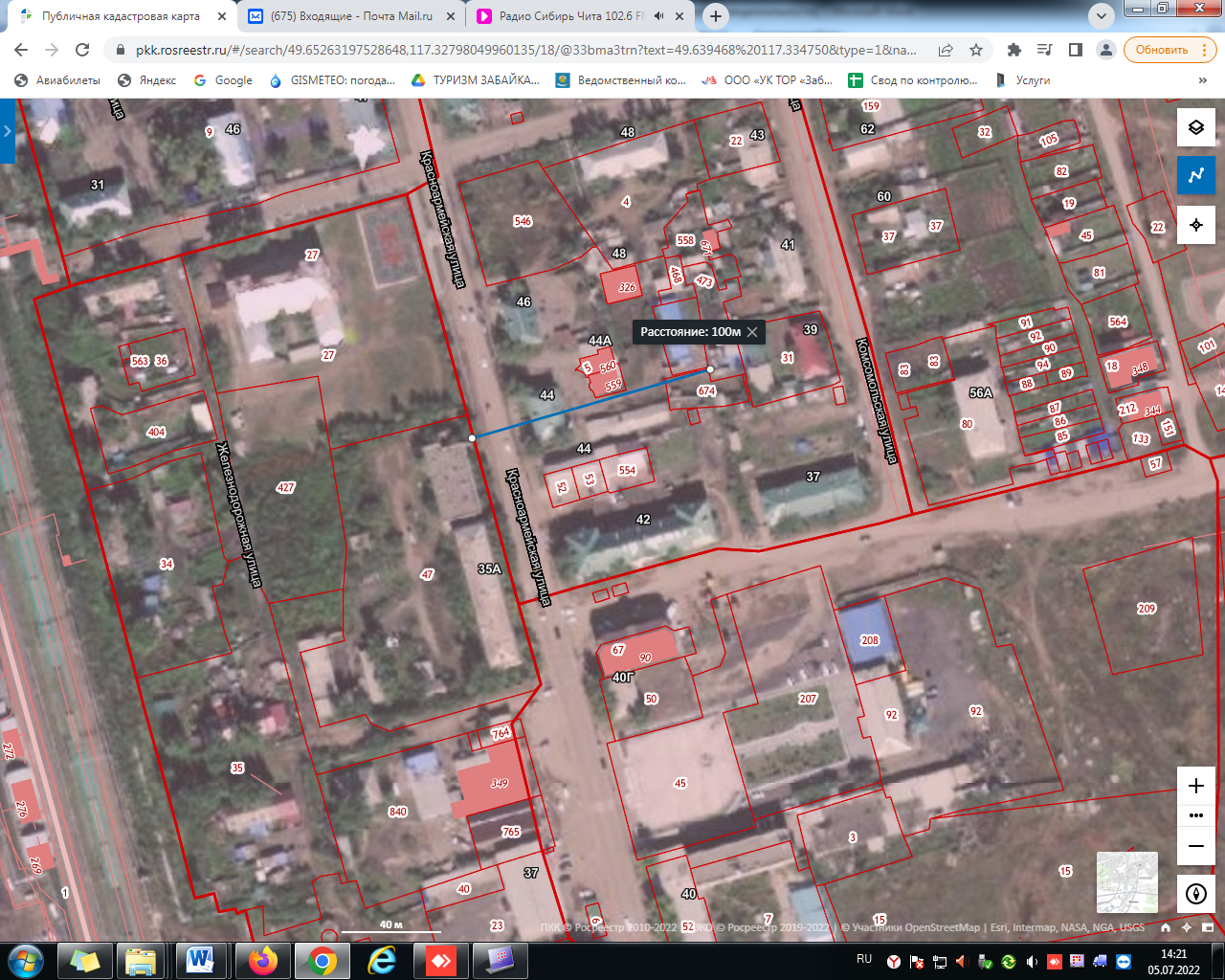 СХЕМА № 34границ прилегающих территорий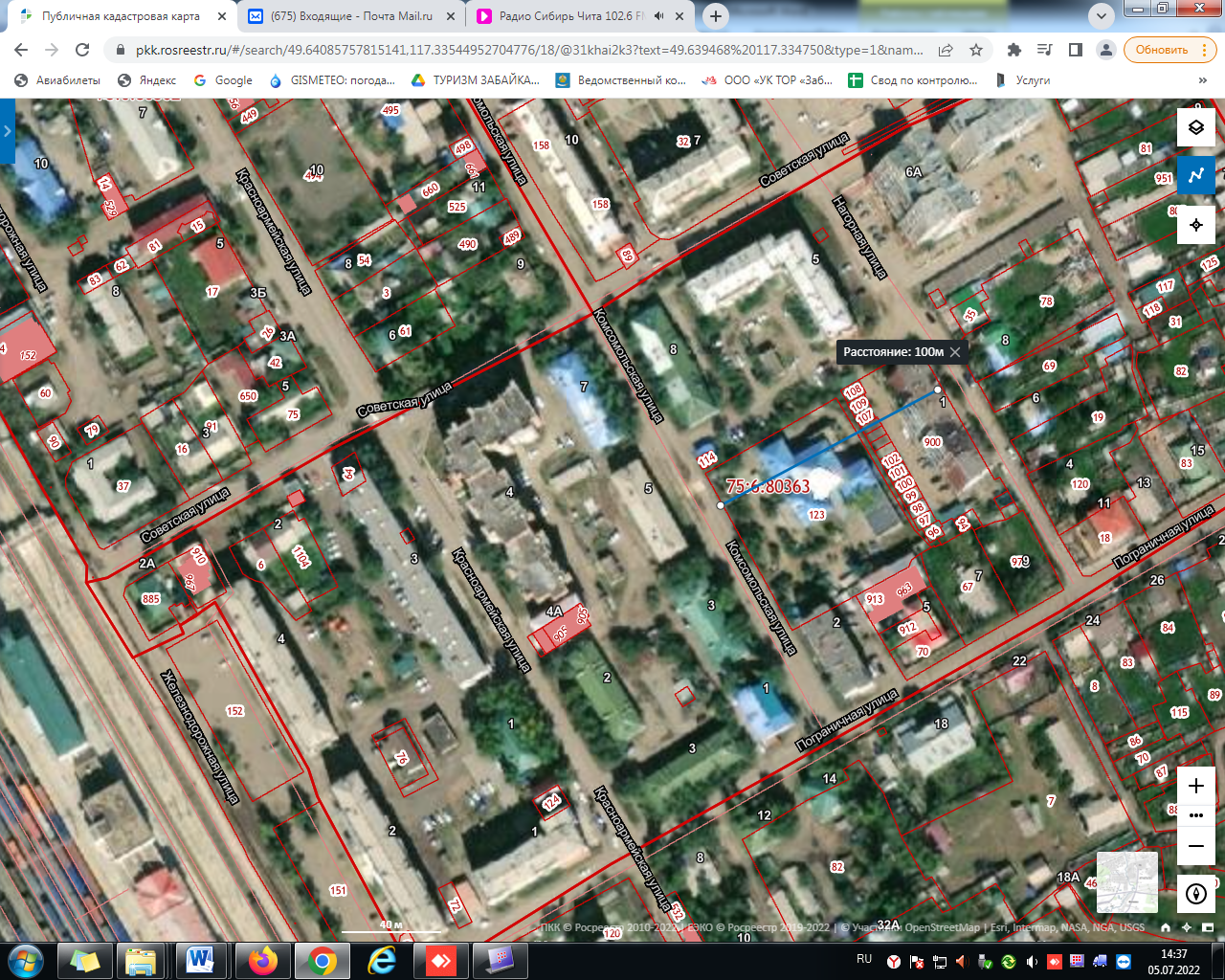 СХЕМА № 35границ прилегающих территорий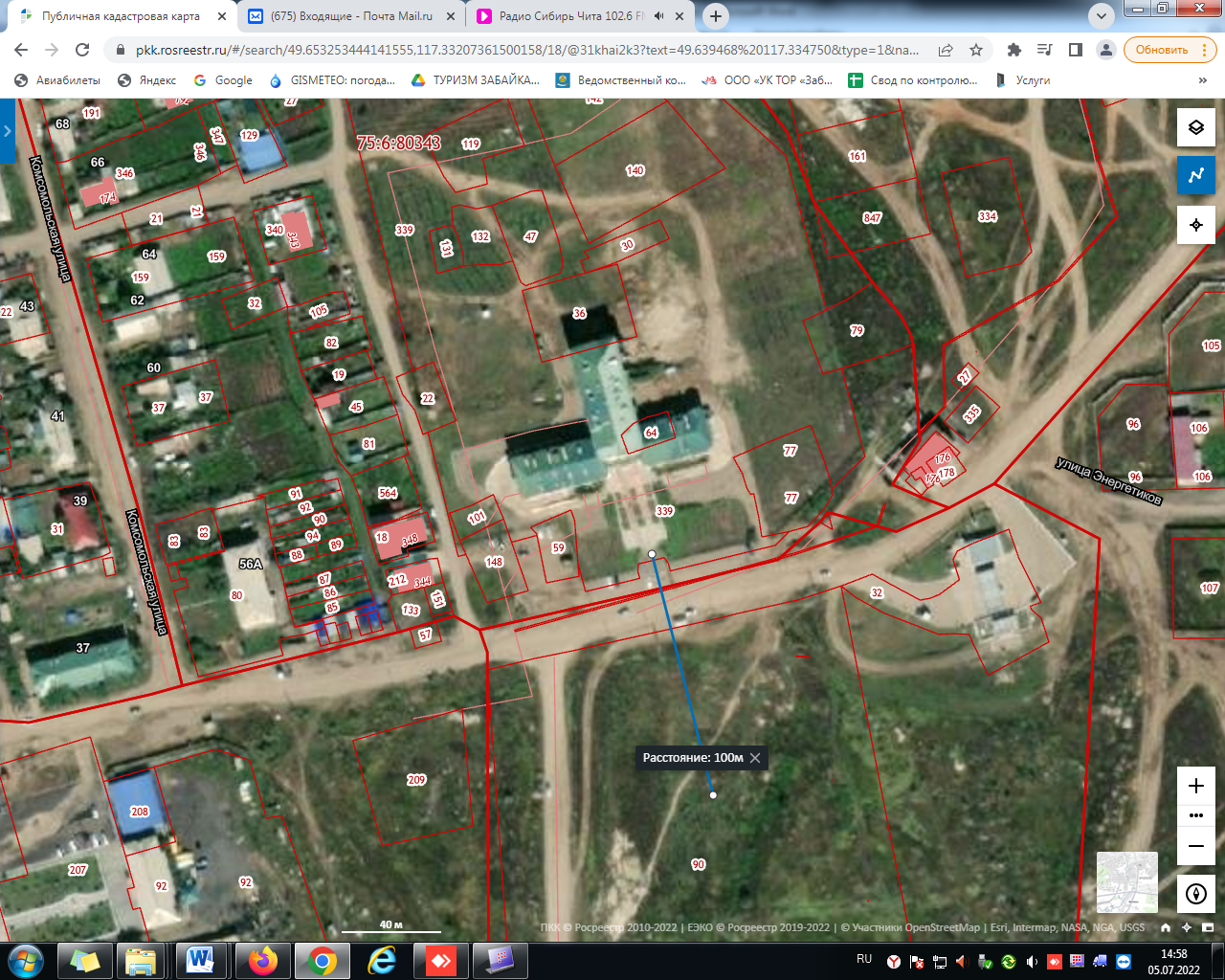 СХЕМА № 36границ прилегающих территорий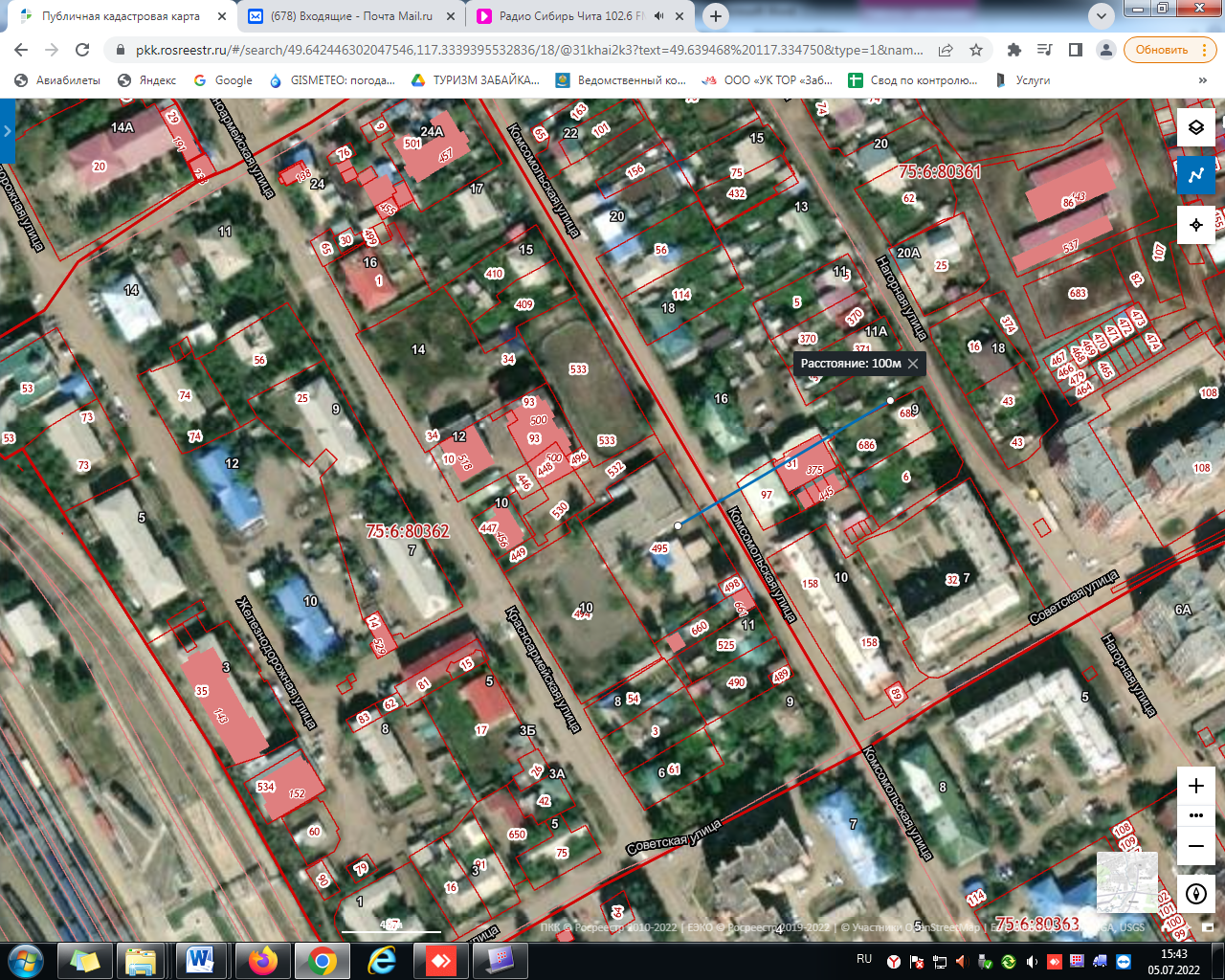 СХЕМА № 37границ прилегающих территорий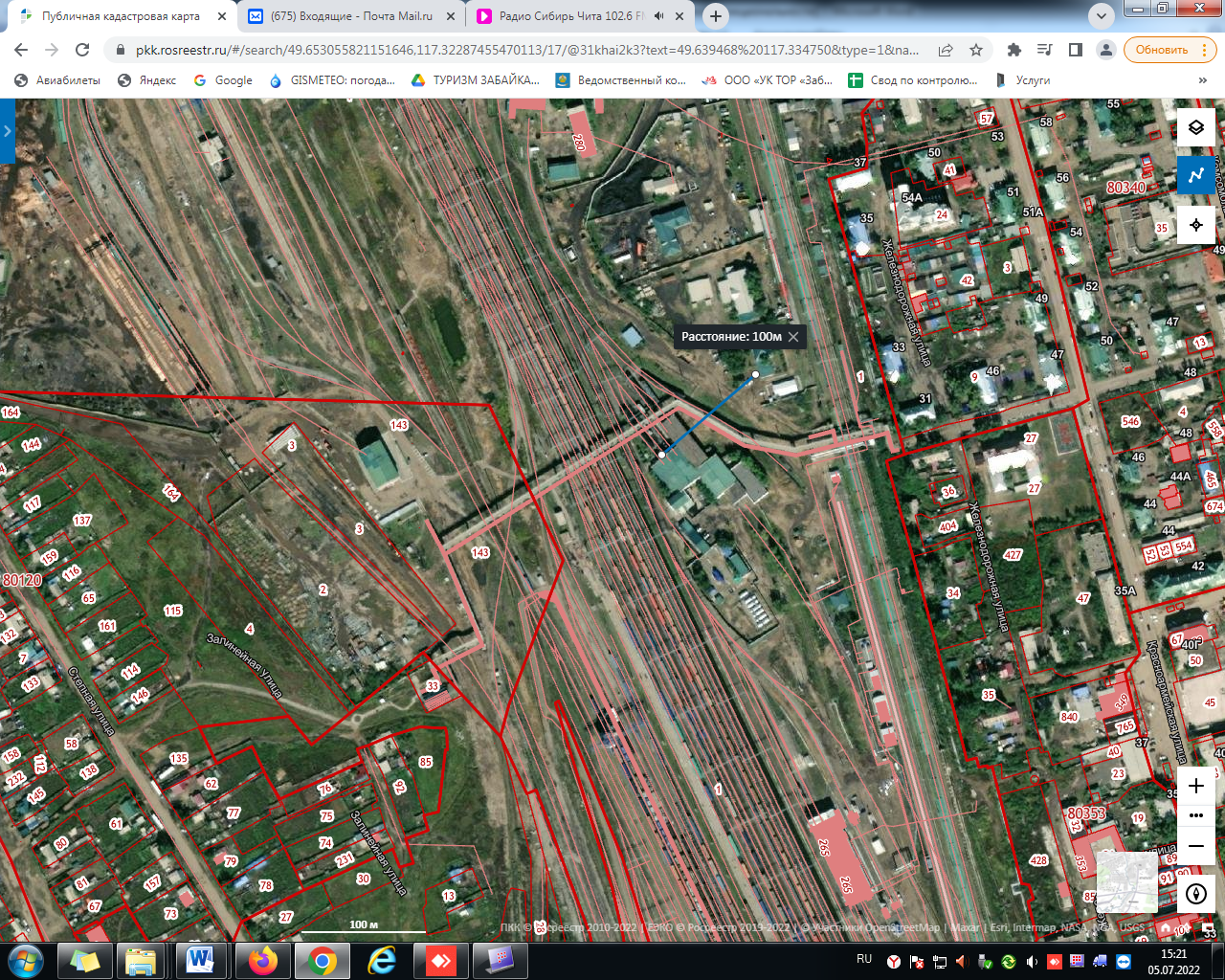 СХЕМА № 38границ прилегающих территорий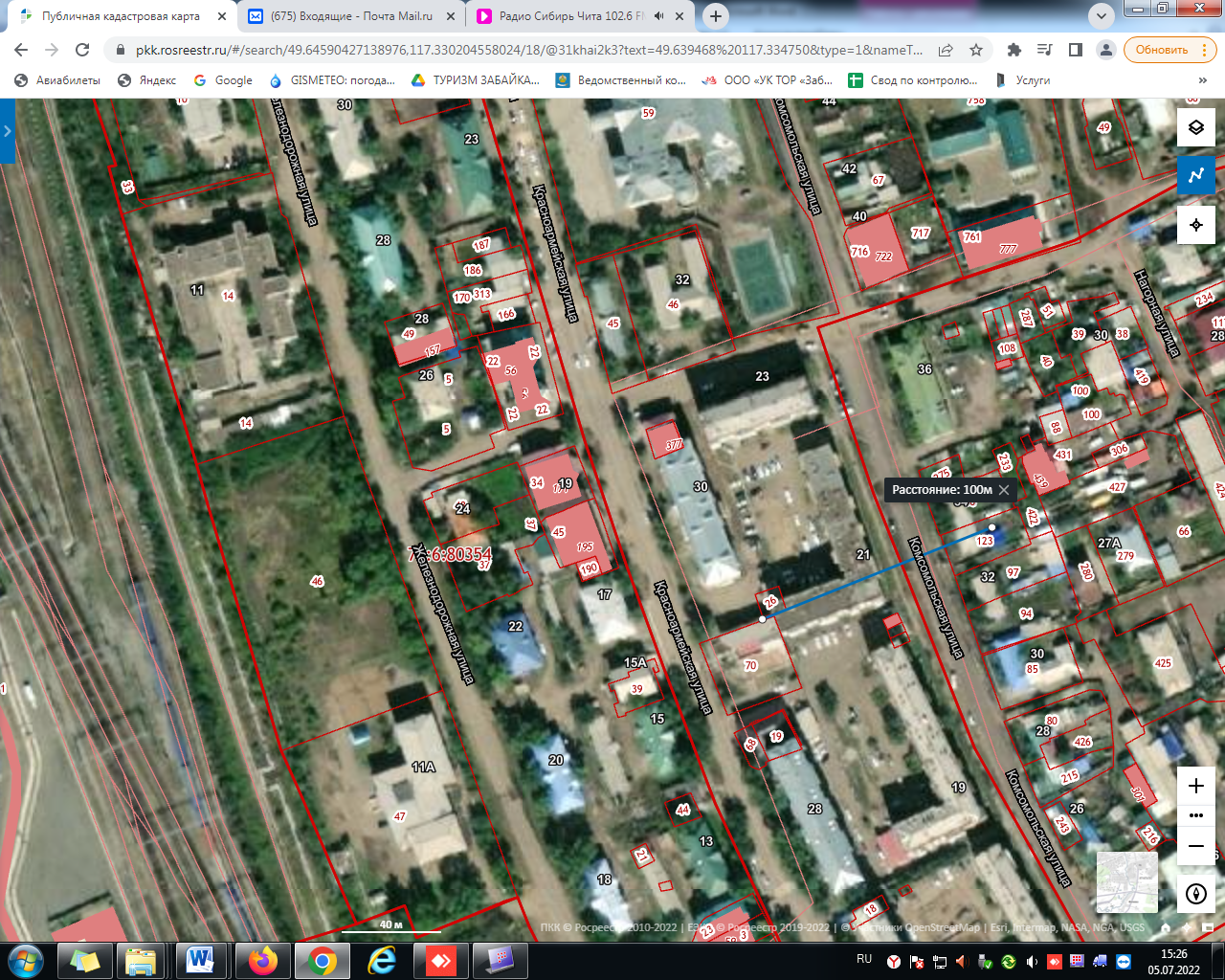 СХЕМА № 39границ прилегающих территорий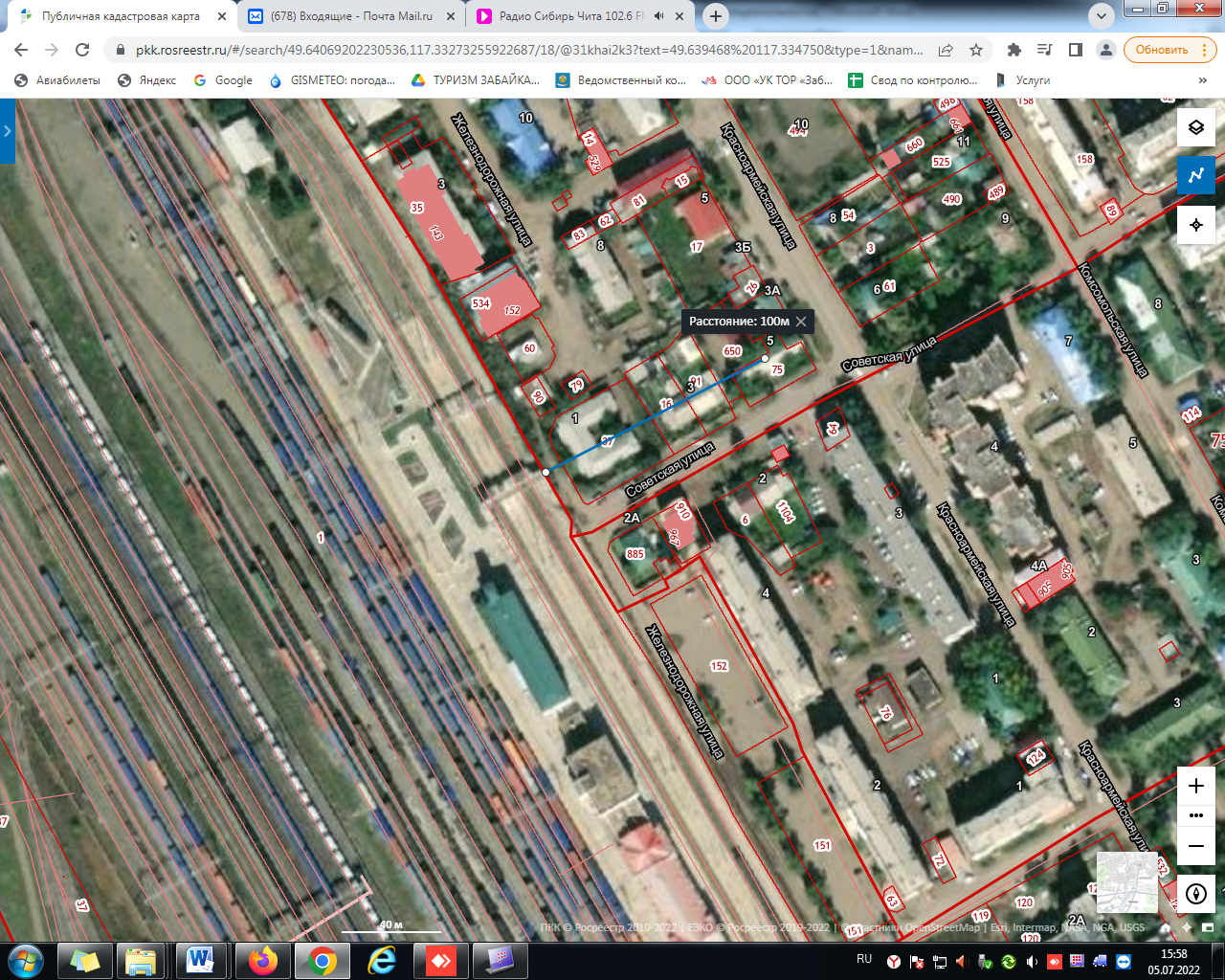 СХЕМА № 40границ прилегающих территорий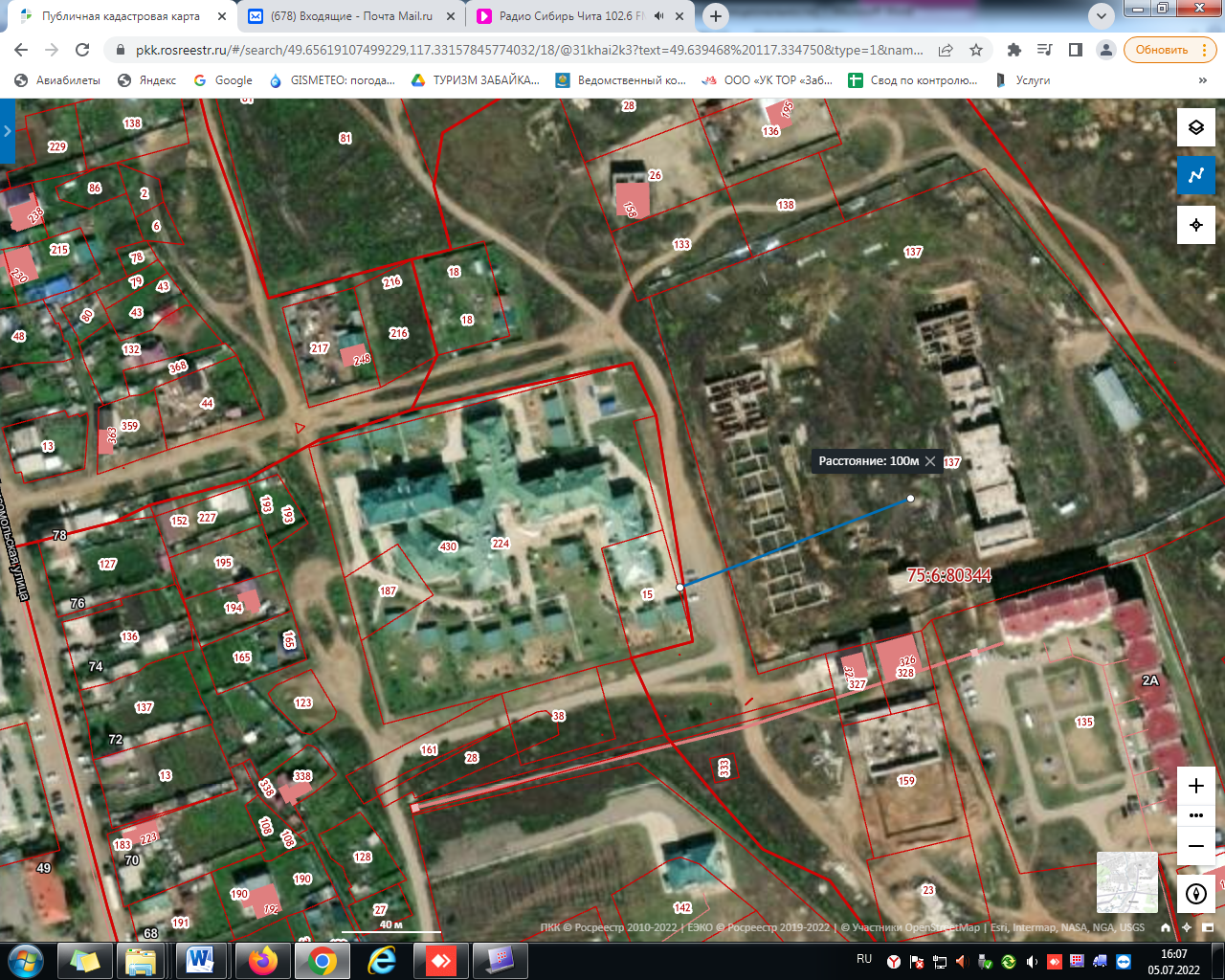 СХЕМА № 41границ прилегающих территорий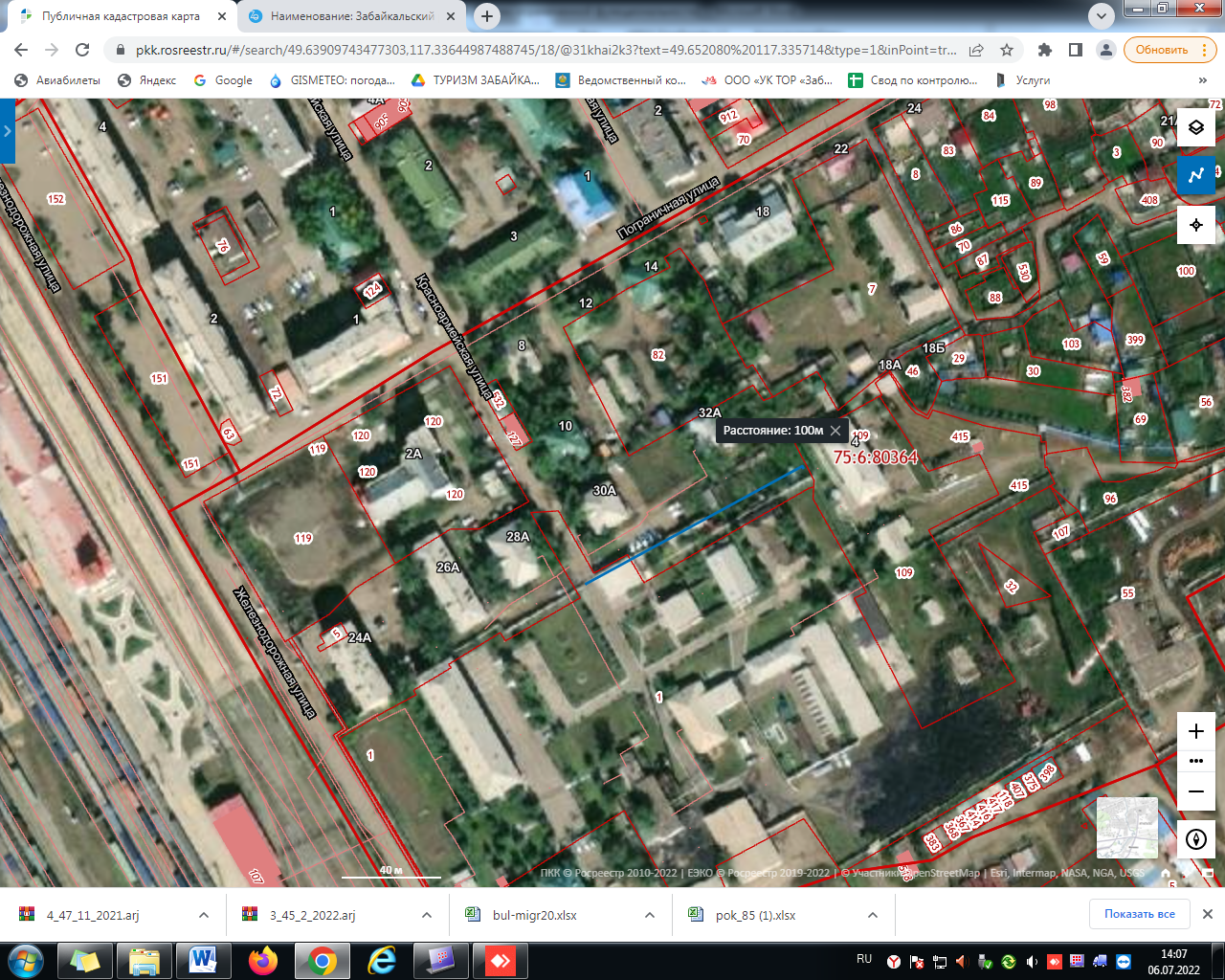 СХЕМА № 42границ прилегающих территорий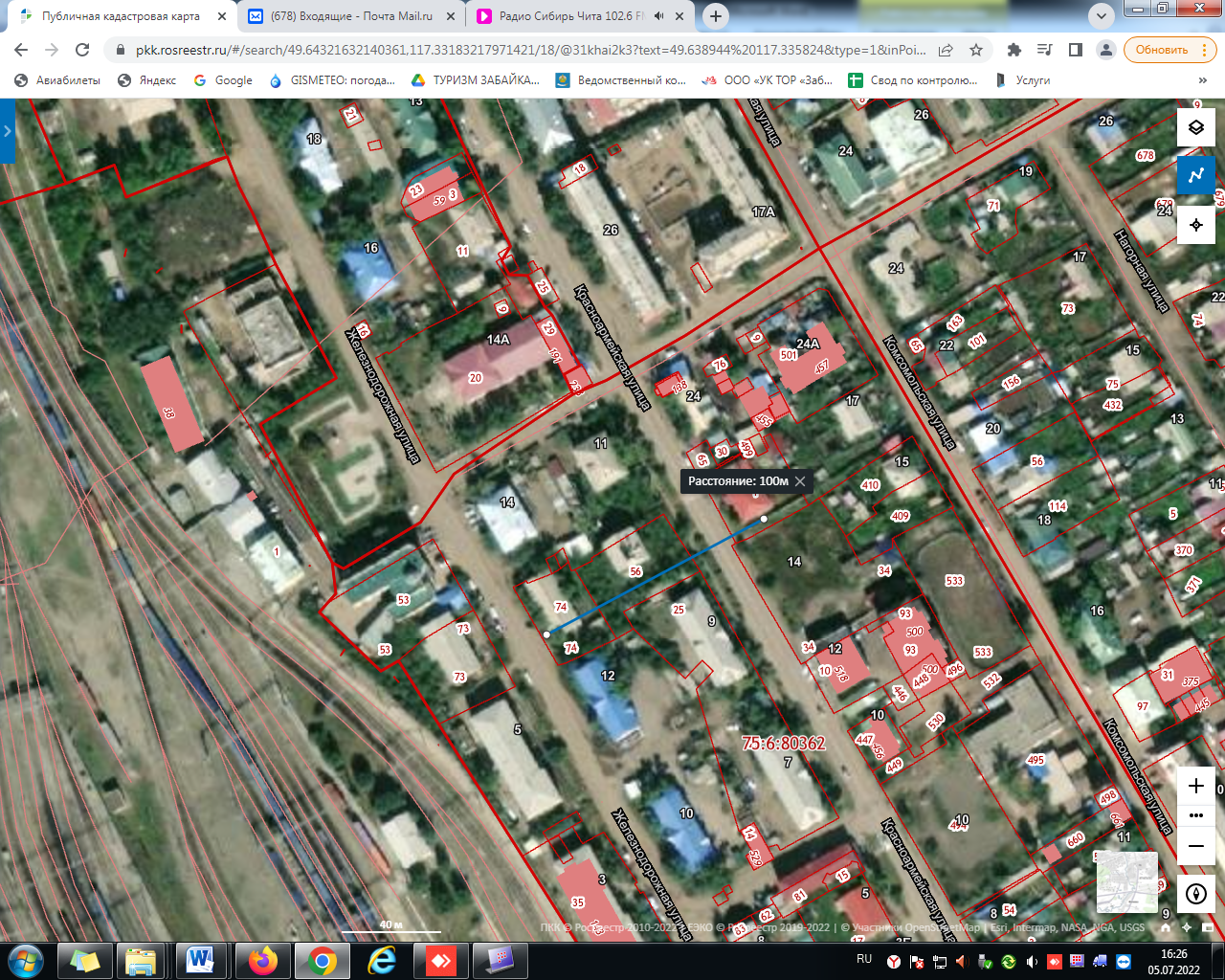 СХЕМА № 43границ прилегающих территорий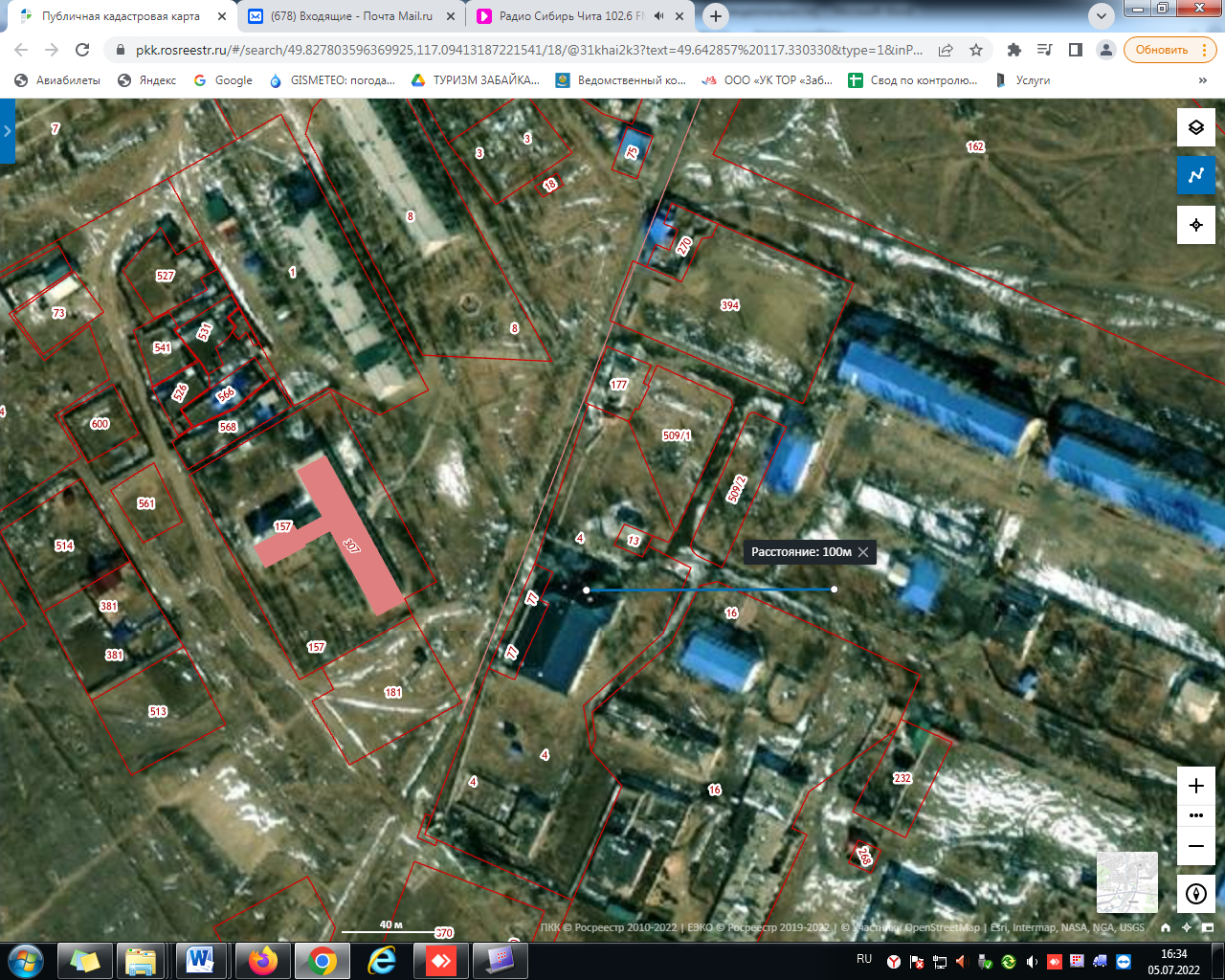 СХЕМА № 44границ прилегающих территорий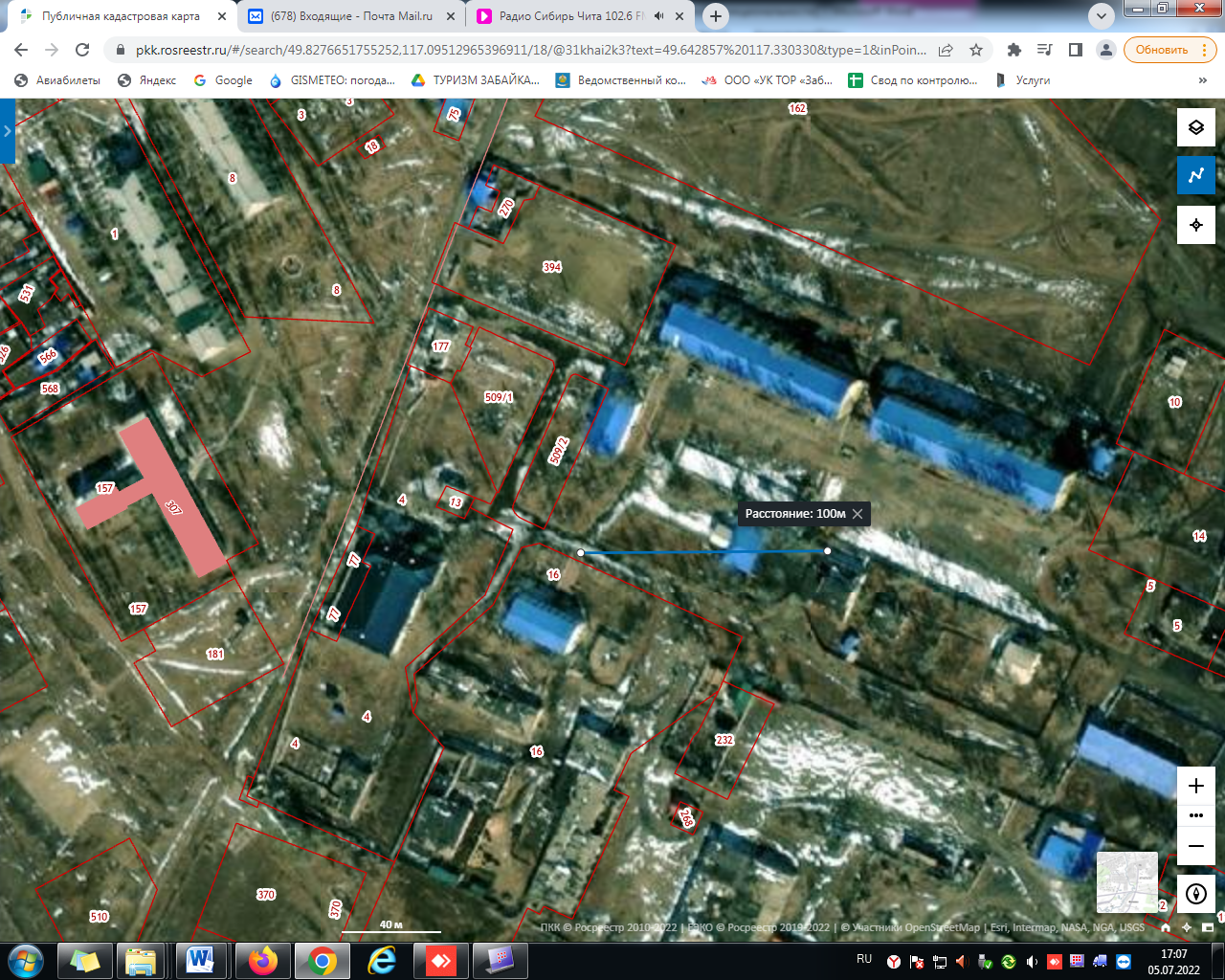 СХЕМА № 45границ прилегающих территорий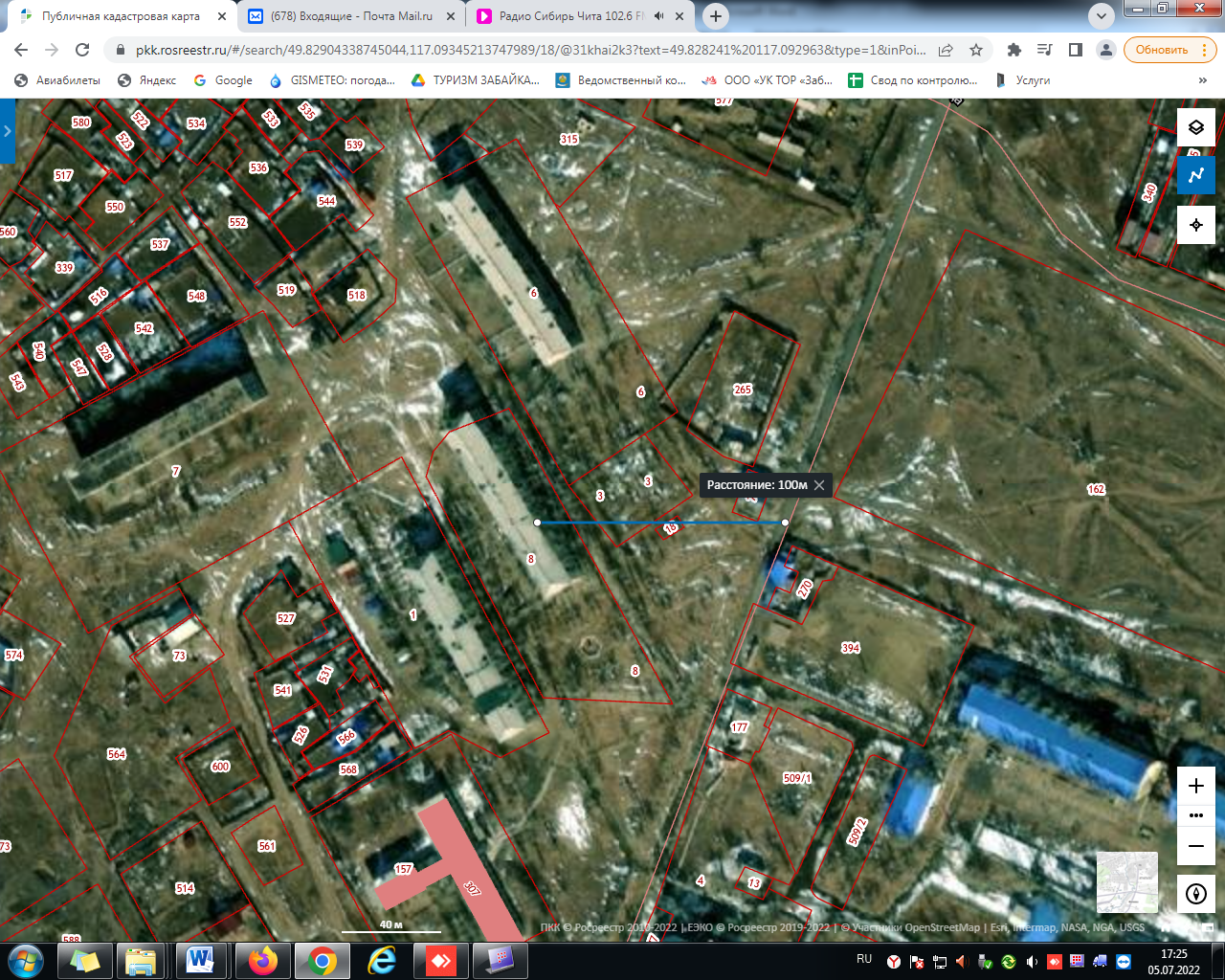 СХЕМА № 46границ прилегающих территорий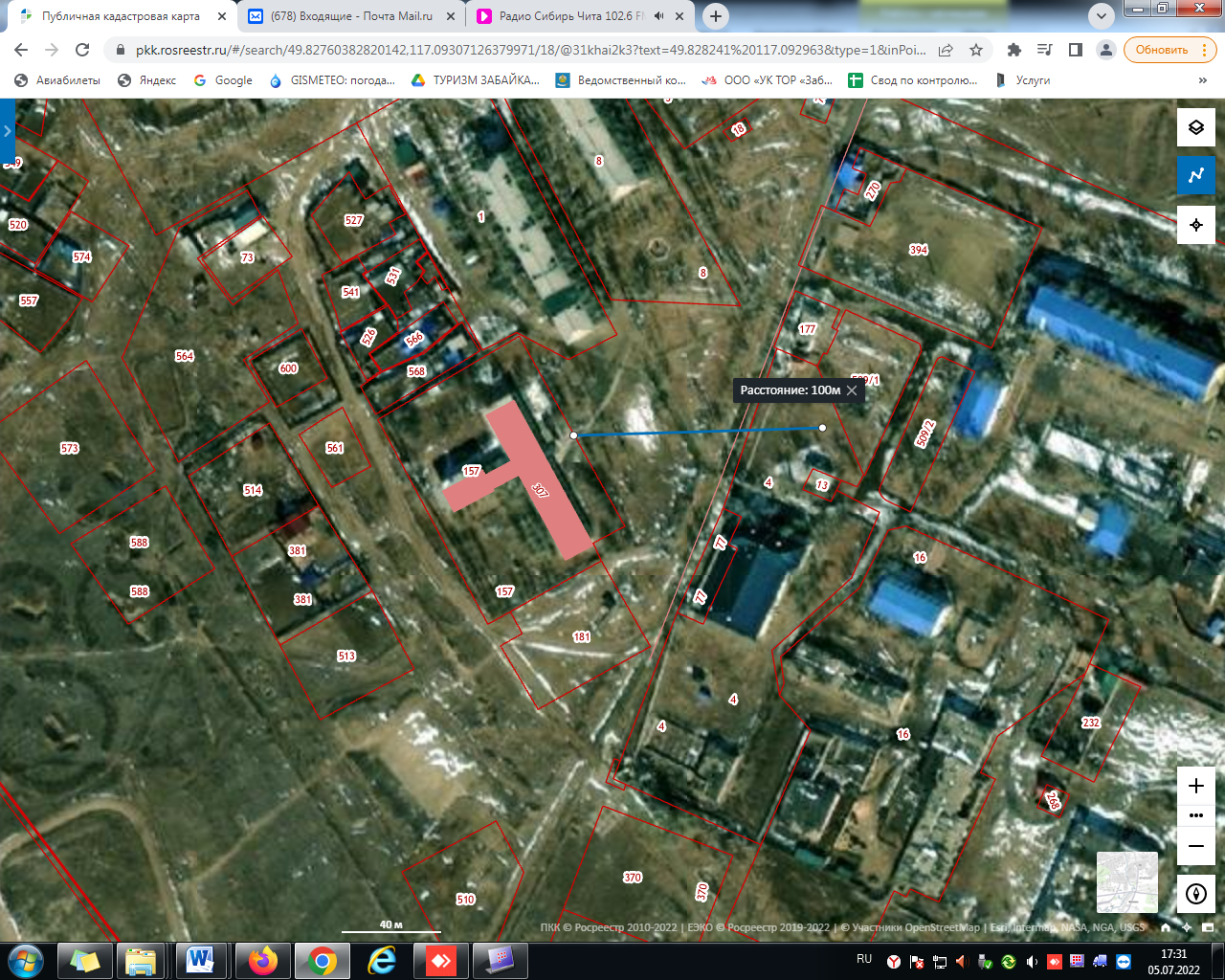 СХЕМА № 47границ прилегающих территорий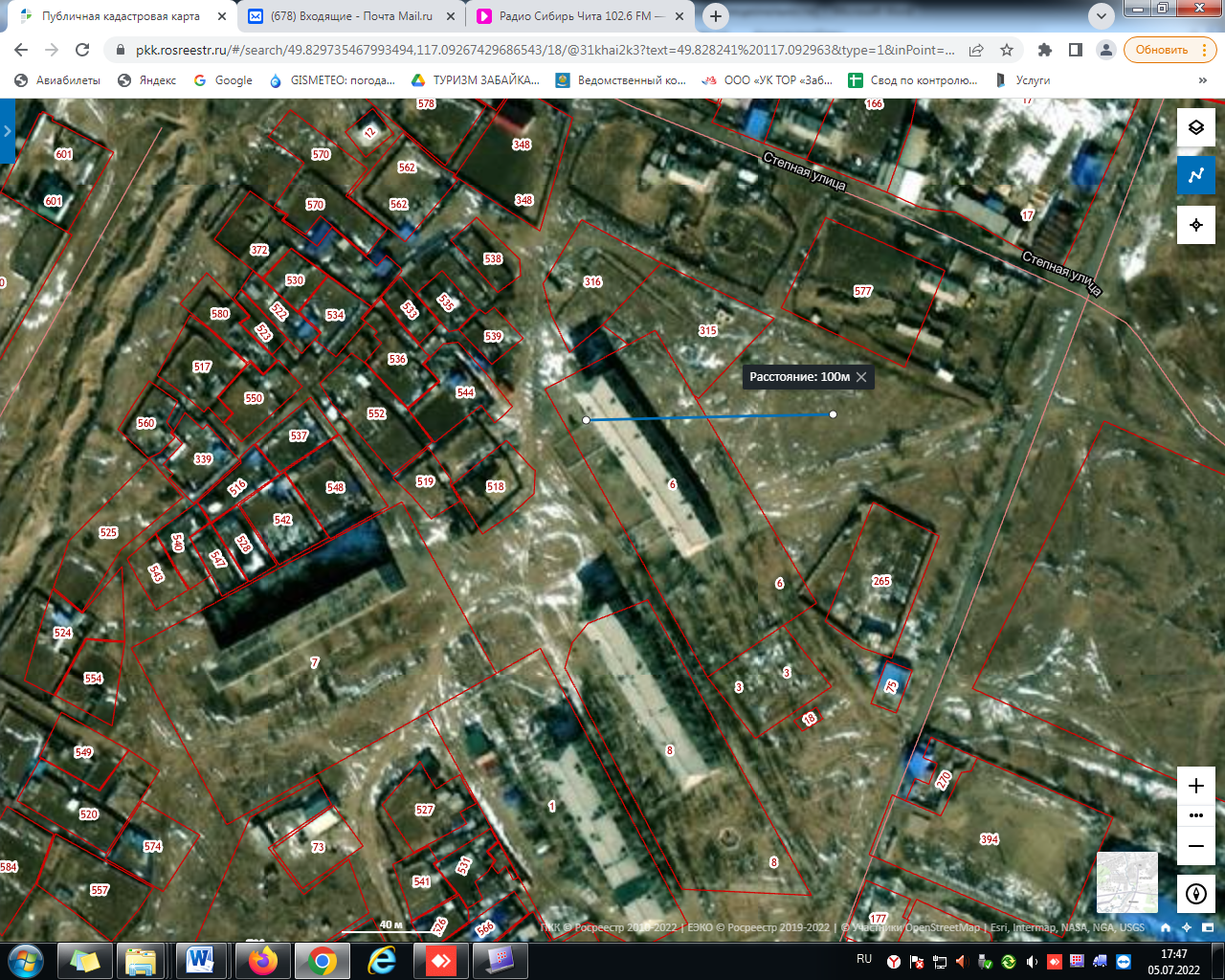 № п/пНаименование организации (объекта)Наименование организации (объекта)Адрес места нахождения организации (объекта)Ссылка на схему границ прилегающей территории, утвержденную в приложении № 2Примечание122351Образовательные организации; организации, осуществляющие обучение несовершеннолетнихОбразовательные организации; организации, осуществляющие обучение несовершеннолетнихОбразовательные организации; организации, осуществляющие обучение несовершеннолетнихОбразовательные организации; организации, осуществляющие обучение несовершеннолетних1.1Муниципальное общеобразовательное учреждение Степнинская основная общеобразовательная школаМуниципальное общеобразовательное учреждение Степнинская основная общеобразовательная школаЗабайкальский край, Забайкальский район, п. Степной, ул. Новая,22Схема № 11.2Муниципальное общеобразовательное учреждение Арабатукская начальная общеобразовательная школаМуниципальное общеобразовательное учреждение Арабатукская начальная общеобразовательная школаЗабайкальский край, Забайкальский район, станция АрабатукСхема № 21.3Муниципальное общеобразовательное учреждение Харанорская основная общеобразовательная школаМуниципальное общеобразовательное учреждение Харанорская основная общеобразовательная школаЗабайкальский край, Забайкальский район, п.ст. Харанор, ул. Нагорная 34Схема № 41.4Муниципальное бюджетное дошкольное образовательное учреждение детский сад «Светлячок» п.ст. ХаранорМуниципальное бюджетное дошкольное образовательное учреждение детский сад «Светлячок» п.ст. ХаранорЗабайкальский край, Забайкальский район, п.ст. Харанор, ул. Совхозная 25; Совхозная 23Схема № 61.5Муниципальное общеобразовательное учреждение Даурская средняя общеобразовательная школаМуниципальное общеобразовательное учреждение Даурская средняя общеобразовательная школаЗабайкальский край, Забайкальский район, п.ст. Даурия, здание 28Схема № 111.6Муниципальное общеобразовательное учреждение Рудник-Абагайтуйская основная общеобразовательная школа № 5Муниципальное общеобразовательное учреждение Рудник-Абагайтуйская основная общеобразовательная школа № 5Забайкальский край, Забайкальский район, н.п. Рудник-АбагайтуйСхема № 7На территории н.п. Рудник-Абагайтуй отсутствуют объекты розничной торговли1.7Муниципальное общеобразовательное учреждение Билитуйская средняя общеобразовательная школаМуниципальное общеобразовательное учреждение Билитуйская средняя общеобразовательная школаЗабайкальский край, Забайкальский район, п.ст. Билитуй, пер. Степной, 4Схема № 461.8Муниципальное учреждение дополнительного образования «Детская школа искусств» п.ст. Билитуй муниципального района «Забайкальский район»Муниципальное учреждение дополнительного образования «Детская школа искусств» п.ст. Билитуй муниципального района «Забайкальский район»Забайкальский край, Забайкальский район, п.ст. Билитуй, пер. Степной, 3 пом. 2Схема № 431.9Муниципальное дошкольное образовательное учреждение детский сад № 3 «Росинка» пгт.ЗабайкальскМуниципальное дошкольное образовательное учреждение детский сад № 3 «Росинка» пгт.ЗабайкальскЗабайкальский край, Забайкальский район, пгт. Забайкальск, ул. Комсомольская 38; Комсомольская 38АСхема № 181.10Муниципальное общеобразовательное учреждение средняя общеобразовательная школа № 2 пгт.ЗабайкальскМуниципальное общеобразовательное учреждение средняя общеобразовательная школа № 2 пгт.ЗабайкальскЗабайкальский край, Забайкальский район, пгт. Забайкальск, ул. Красноармейская 53Схема № 191.11Муниципальное дошкольное образовательное учреждение детский сад № 4 «Гармония» пгт.ЗабайкальскМуниципальное дошкольное образовательное учреждение детский сад № 4 «Гармония» пгт.ЗабайкальскЗабайкальский край, Забайкальский район, пгт. Забайкальск, ул. Северная 3;Забайкальский край, Забайкальский район, п.ст. Билитуй, ДОС 8, пом. 2Схема № 40Схема № 451.12Муниципальное автономное общеобразовательное учреждение средняя общеобразовательная школа № 1 п.г.т.ЗабайкальскМуниципальное автономное общеобразовательное учреждение средняя общеобразовательная школа № 1 п.г.т.ЗабайкальскЗабайкальский край, Забайкальский район, пгт. Забайкальск, ул. Красноармейская 32аСхема № 201.13Муниципальное дошкольное образовательное учреждение детский сад «Солнышко» пгт.ЗабайкальскМуниципальное дошкольное образовательное учреждение детский сад «Солнышко» пгт.ЗабайкальскЗабайкальский край, Забайкальский район, пгт. Забайкальск, ул. Комсомольская 50Схема № 211.14Муниципальное общеобразовательное учреждение Абагайтуйская средняя общеобразовательная школа № 7Муниципальное общеобразовательное учреждение Абагайтуйская средняя общеобразовательная школа № 7Забайкальский край, Забайкальский район, с. Абагайтуй, ул. Пограничная 7Схема № 91.15Муниципальное дошкольное образовательное учреждение детский сад «Теремок» с. АбагайтуйМуниципальное дошкольное образовательное учреждение детский сад «Теремок» с. АбагайтуйЗабайкальский край, Забайкальский район, с. Абагайтуй, ул. Пограничная 5Схема № 101.16Муниципальное дошкольное образовательное учреждение детский сад «Журавушка» п.ст. ДаурияМуниципальное дошкольное образовательное учреждение детский сад «Журавушка» п.ст. ДаурияЗабайкальский край, Забайкальский район, п.ст. Даурия, д. 12; д. 12АСхема № 141.17Муниципальное общеобразовательное учреждение Красновеликанская общеобразовательная основная школаМуниципальное общеобразовательное учреждение Красновеликанская общеобразовательная основная школаЗабайкальский край, Забайкальский район, с. Красный Великан, ул. Центральная, 22Схема № 3На территории с. Красный Великан отсутствуют объекты розничной торговли1.18Муниципальное дошкольное образовательное учреждение детский сад №2 «Сказка» пгт. ЗабайкальскМуниципальное дошкольное образовательное учреждение детский сад №2 «Сказка» пгт. ЗабайкальскЗабайкальский край, Забайкальский район, пгт. Забайкальск, ул. Комсомольская, д. 4Схема № 341.19Муниципальное учреждение дополнительного образования ДЮСШ № 1 пгт. ЗабайкальскМуниципальное учреждение дополнительного образования ДЮСШ № 1 пгт. ЗабайкальскЗабайкальский край, Забайкальский район, пгт. Забайкальск, ул. Красноармейская, д. 10Схема № 361.20Муниципальное учреждение дополнительного образования «Детская музыкальная школа» п.ст. ДаурияМуниципальное учреждение дополнительного образования «Детская музыкальная школа» п.ст. ДаурияЗабайкальский край, Забайкальский район, п.ст. Даурия, ДОС 569, пом. № 33Схема № 131.21Муниципальное образовательное учреждение, Даурская средняя общеобразовательная школакадетский классМуниципальное образовательное учреждение, Даурская средняя общеобразовательная школакадетский классЗабайкальский край, Забайкальский район, п.ст. Даурия, здание 29Схема № 121.22Дошкольное образовательное учреждение войсковой части 2539Дошкольное образовательное учреждение войсковой части 2539Забайкальский край, Забайкальский район, п.ст. Даурия, стр. 16Схема № 151.23Государственное учреждениесоциального обслуживания «Билитуйский социально-реабилитационный центр для несовершеннолетних «Подросток»Государственное учреждениесоциального обслуживания «Билитуйский социально-реабилитационный центр для несовершеннолетних «Подросток»Забайкальский край, Забайкальский район, п.ст. Билитуй, пер. Степной, д. 2Схема № 441.24Муниципальное учреждение дополнительного образования Центр «Ровесник» пгт. ЗабайкальскМуниципальное учреждение дополнительного образования Центр «Ровесник» пгт. ЗабайкальскЗабайкальский край, Забайкальский район, пгт. Забайкальск, ул. Красноармейская, д. 10Схема № 361.25Муниципальное учреждение дополнительного образования «Детская школа искусств» пгт. Забайкальск муниципального района «Забайкальский район»Муниципальное учреждение дополнительного образования «Детская школа искусств» пгт. Забайкальск муниципального района «Забайкальский район»Забайкальский край, Забайкальский район, пгт. Забайкальск, ул. Железнодорожная, д. 40БСхема № 221.26Профессиональное образовательное учреждение "Забайкальская автомобильная школа регионального отделения общероссийской общественно-государственной организации "Добровольное общество содействия армии, авиации и флоту России" Забайкальского районаПрофессиональное образовательное учреждение "Забайкальская автомобильная школа регионального отделения общероссийской общественно-государственной организации "Добровольное общество содействия армии, авиации и флоту России" Забайкальского районаЗабайкальский край, Забайкальский район, пгт. Забайкальск, ул. Красноармейская, 10Схема № 261.27Муниципальное учреждение дополнительного образования оздоровительно-образовательный (профильный) центр «Пограничник»Муниципальное учреждение дополнительного образования оздоровительно-образовательный (профильный) центр «Пограничник»Забайкальский край, Забайкальский район, с. Абагайтуй, озеро Цаган-НурСхема № 82Организации, осуществляющие медицинскую деятельностьОрганизации, осуществляющие медицинскую деятельностьОрганизации, осуществляющие медицинскую деятельностьОрганизации, осуществляющие медицинскую деятельность2.1ГУЗ «Забайкальская центральная районная больница» фельдшерско-акушерский пунктГУЗ «Забайкальская центральная районная больница» фельдшерско-акушерский пунктЗабайкальский край, Забайкальский район, пос. Степной, ул. Новая, 17, пом, 1Схема № 12.2ГУЗ «Забайкальская центральная районная больница» «Даурская участковая больница»ГУЗ «Забайкальская центральная районная больница» «Даурская участковая больница»Забайкальский край, Забайкальский район, п.ст. Даурия, ул. ДОС, д. 5Схема № 172.3ГУЗ «Забайкальская центральная районная больница» фельдшерско-акушерский пунктГУЗ «Забайкальская центральная районная больница» фельдшерско-акушерский пунктЗабайкальский край, Забайкальский район, п.ст. Билитуй, д. 54, пом. 1Схема № 472.4Инфекционное отделение ГУЗ «Забайкальская центральная районная больница»Инфекционное отделение ГУЗ «Забайкальская центральная районная больница»Забайкальский край, Забайкальский район, пгт. Забайкальск, ул. Железнодорожная 12аСхема № 422.5Родильное отделение ГУЗ «Забайкальская центральная районная больница»Родильное отделение ГУЗ «Забайкальская центральная районная больница»Забайкальский край, Забайкальский район, пгт. Забайкальск, ул. Красноармейская 35аСхема № 332.6ГУЗ «Забайкальская центральная районная больница» фельдшерско-акушерский пунктГУЗ «Забайкальская центральная районная больница» фельдшерско-акушерский пунктЗабайкальский край, Забайкальский район, п.ст. Харанор, ул. Новая, 22Схема № 52.7ООО «ЗАБ-СТОМ» (стоматологический кабинет)ООО «ЗАБ-СТОМ» (стоматологический кабинет)Забайкальский край, Забайкальский район, пгт. Забайкальск, ул Комсомольская, 21Схема № 382.8ГУЗ «Забайкальская центральная районная больница» фельдшерско-акушерский пунктГУЗ «Забайкальская центральная районная больница» фельдшерско-акушерский пунктЗабайкальский край, Забайкальский район, с. Абагайтуй, ул. Пограничная 7Схема № 92.9ГУЗ «Забайкальское краевое бюро судебно-медицинской экспертизы»ГУЗ «Забайкальское краевое бюро судебно-медицинской экспертизы»Забайкальский край, Забайкальский район, пгт. Забайкальск, ул. Северная, д. 1, стр. БСхема № 302.10ИП Чегодаева Марина Иннокентьевна (Специальная врачебная практика)ИП Чегодаева Марина Иннокентьевна (Специальная врачебная практика)Забайкальский край, Забайкальский район, пгт. Забайкальск, ул. Комсомольская, д. 50А, пом. 14Схема № 292.11Федеральное казенное учреждение здравоохранения «Читинская противочумная станция» Федеральной службы по надзору в сфере защиты прав потребителей и благополучия человекаФедеральное казенное учреждение здравоохранения «Читинская противочумная станция» Федеральной службы по надзору в сфере защиты прав потребителей и благополучия человекаЗабайкальский край, Забайкальский район, пгт. Забайкальск, ул. Пограничная, д. 22Схема № 282.12Частное учреждение здравоохранения «Поликлиника «РЖД-Медицина» города Борзя»Частное учреждение здравоохранения «Поликлиника «РЖД-Медицина» города Борзя»Забайкальский край, Забайкальский район, пгт. Забайкальск, оборотное локомотивное депо станции ЗабайкальскСхема № 372.13Читинская таможняЧитинская таможняЗабайкальский край, Забайкальский район, пгт. Забайкальск, микрорайон МАППСхема № 312.14ГУЗ «Забайкальская центральная районная больница» фельдшерско-акушерский пунктГУЗ «Забайкальская центральная районная больница» фельдшерско-акушерский пунктЗабайкальский край, Забайкальский район, н.п. Рудник-Абагайтуй ул. Молодая Гвардия д.1Схема № 7На территории н.п. Рудник-Абагайтуй отсутствуют объекты розничной торговли2.15Акционерное общество «Читаавтотранс»Акционерное общество «Читаавтотранс»Забайкальский край, Забайкальский район, пгт. Забайкальск, ул. Железнодорожная, д. 1АСхема № 322.16Поликлиника ГУЗ «Забайкальская центральная районная больница» пгт. ЗабайкальскПоликлиника ГУЗ «Забайкальская центральная районная больница» пгт. ЗабайкальскЗабайкальский край, Забайкальский район, пгт. Забайкальск, ул. Северная, здание 1Схема № 352.17Частное учреждение здравоохранения «Поликлиника «РЖД-Медицина» города Борзя»Частное учреждение здравоохранения «Поликлиника «РЖД-Медицина» города Борзя»Забайкальский край, Забайкальский район, пгт. Забайкальск, ул. Железнодорожная, 1, 1 этаж, в здании вокзала, каб. № 17,18,21Схема № 392.18Федеральное государственное предприятие «Ведомственная охрана железнодорожного транспорта Российской Федерации» Читинский отряд на Забайкальской железной дороге «Пожарный поезд Забайкальск»Федеральное государственное предприятие «Ведомственная охрана железнодорожного транспорта Российской Федерации» Читинский отряд на Забайкальской железной дороге «Пожарный поезд Забайкальск»Забайкальский край, Забайкальский район, пгт. Забайкальск, ул. Красноармейская, 32АСхема № 272.19Управление Федеральной службы безопасности Российской Федерации по Забайкальскому краюУправление Федеральной службы безопасности Российской Федерации по Забайкальскому краюЗабайкальский край, Забайкальский район, п.ст. Даурия, стр. 16Схема № 162.20ГУЗ «Забайкальская центральная районная больница» ФАПГУЗ «Забайкальская центральная районная больница» ФАПЗабайкальский край, Забайкальский район, с. АрабатукСхема № 2Имеется лицензия, фактически нет2.21ГУЗ «Забайкальская центральная районная больница» МЕД.КАБИНЕТГУЗ «Забайкальская центральная районная больница» МЕД.КАБИНЕТЗабайкальский край, Забайкальский район, пгт. Забайкальск, ул. Комсомольская 50Схема № 212.22ГУЗ «Забайкальская центральная районная больница» МЕД.КАБИНЕТГУЗ «Забайкальская центральная районная больница» МЕД.КАБИНЕТЗабайкальский край, Забайкальский район, пгт. Забайкальск, ул. Комсомольская 38Схема № 182.23ГУЗ «Забайкальская центральная районная больница» МЕД.КАБИНЕТГУЗ «Забайкальская центральная районная больница» МЕД.КАБИНЕТЗабайкальский край, Забайкальский район, пгт. Забайкальск, ул. Комсомольская, д. 4Схема № 342.24ГУЗ «Забайкальская центральная районная больница» МЕД.КАБИНЕТ ГУЗ «Забайкальская центральная районная больница» МЕД.КАБИНЕТ Забайкальский край, Забайкальский район, п.ст. Билитуй, пер. Степной, 4Схема № 462.25ГУЗ «Забайкальская центральная районная больница» МЕД.КАБИНЕТГУЗ «Забайкальская центральная районная больница» МЕД.КАБИНЕТЗабайкальский край, Забайкальский район, с. Абагайтуй, ул. Пограничная 5Схема № 102.26ГУЗ «Забайкальская центральная районная больница» МЕД.КАБИНЕТГУЗ «Забайкальская центральная районная больница» МЕД.КАБИНЕТЗабайкальский край, Забайкальский район, пгт. Забайкальск, ул. Северная 3Схема № 402.27ГУЗ «Забайкальская центральная районная больница» МЕД.КАБИНЕТГУЗ «Забайкальская центральная районная больница» МЕД.КАБИНЕТЗабайкальский край, Забайкальский район, п.ст. Даурия, здание 28Схема № 112.28ГУЗ «Забайкальская центральная районная больница» МЕД.КАБИНЕТГУЗ «Забайкальская центральная районная больница» МЕД.КАБИНЕТЗабайкальский край, Забайкальский район, с. Абагайтуй, озеро Цаган-Нур, стр. 1Схема № 82.29ГУЗ «Забайкальская центральная районная больница» МЕД.КАБИНЕТГУЗ «Забайкальская центральная районная больница» МЕД.КАБИНЕТЗабайкальский край, Забайкальский район, п.ст. Харанор, ул. Совхозная 23Схема № 62.30ГУЗ «Забайкальская центральная районная больница» МЕД.КАБИНЕТГУЗ «Забайкальская центральная районная больница» МЕД.КАБИНЕТЗабайкальский край, Забайкальский район, п.ст. Даурия, д. 12Схема № 142.31(Государственное учреждениесоциального обслуживания «Билитуйский социально-реабилитационный центр для несовершеннолетних «Подросток»(Государственное учреждениесоциального обслуживания «Билитуйский социально-реабилитационный центр для несовершеннолетних «Подросток»Забайкальский край, Забайкальский район, п.ст. Билитуй, пер. Степной, д. 2Схема № 452.32ГУЗ «Забайкальская центральная районная больница» ФАПЗабайкальский край, Забайкальский район, пос. Красный Великан, ул. Центральная, 22Забайкальский край, Забайкальский район, пос. Красный Великан, ул. Центральная, 22Схема № 3На территории с. Красный Великан отсутствуют объекты розничной торговли3Спортивные сооруженияСпортивные сооруженияСпортивные сооруженияСпортивные сооружения3.1Муниципальное учреждение «Спортсервис» Физкультурно-оздоровительный комплекс (ФОК)Муниципальное учреждение «Спортсервис» Физкультурно-оздоровительный комплекс (ФОК)Забайкальский край, Забайкальский район, пгт. Забайкальск, ул. Железнодорожная, д. 11АСхема № 234Объекты военного назначенияОбъекты военного назначенияОбъекты военного назначенияОбъекты военного назначения4.1Отряд пограничного контроля в пгт. Забайкальск ПУ ФСБ России по Забайкальскому краюОтряд пограничного контроля в пгт. Забайкальск ПУ ФСБ России по Забайкальскому краюЗабайкальский край, Забайкальский район, пгт. ЗабайкальскСхема № 414.2Управление Федеральной службы безопасности Российской Федерации по Забайкальскому краюУправление Федеральной службы безопасности Российской Федерации по Забайкальскому краюЗабайкальский край, Забайкальский район, п.ст. Даурия, стр. 16Схема № 165Вокзалы и аэропортыВокзалы и аэропортыВокзалы и аэропортыВокзалы и аэропорты5.1Железнодорожный вокзал Забайкальск филиал ОАО «РЖД»Железнодорожный вокзал Забайкальск филиал ОАО «РЖД»Забайкальский край, Забайкальский район, пгт. Забайкальск, ул. Железнодорожная 1Схема № 395.2АвтовокзалАкционерное общество «Читаавтотранс»АвтовокзалАкционерное общество «Читаавтотранс»Забайкальский край, Забайкальский район, пгт. Забайкальск, ул. Железнодорожная, д. 1АСхема № 326Места массового скопления гражданМеста массового скопления гражданМеста массового скопления гражданМеста массового скопления гражданМеста массового скопления граждан6.1Парк культуры и отдыха пгт. ЗабайкальскПарк культуры и отдыха пгт. ЗабайкальскЗабайкальский край, Забайкальский район, пгт. Забайкальск, ул. Красноармейская, д. 38Схема № 256.2Парк культуры и отдыха «Алёша» пгт. ЗабайкальскПарк культуры и отдыха «Алёша» пгт. ЗабайкальскЗабайкальский край, Забайкальский район, пгт. Забайкальск, ул. Железнодорожная, д.11Схема № 24Земельный участок под памятником на государственном кадастровом учете не стоитНаименование организации, объектаМесто нахождения организации, объектаМуниципальное общеобразовательное учреждение Степнинская основная общеобразовательная школаЗабайкальский край, Забайкальский район, п. Степной, ул. Новая,22ГУЗ «Забайкальская центральная районная больница» фельдшерско-акушерский пунктЗабайкальский край, Забайкальский район, п. Степной, ул. Новая, 17, пом. 2Наименование организации, объектаМесто нахождения организации, объектаМуниципальное общеобразовательное учреждение Арабатукская начальная общеобразовательная школаЗабайкальский край, Забайкальский район, станция Арабатук ГУЗ «Забайкальская центральная районная больница» ФАПЗабайкальский край, Забайкальский район, станция АрабатукНаименование организации, объектаМесто нахождения организации, объектаМуниципальное общеобразовательное учреждение Красновеликанская общеобразовательная основная школаЗабайкальский край, Забайкальский район, пос. Красный Великан, ул. Центральная, 22ГУЗ «Забайкальская центральная районная больница» ФАПЗабайкальский край, Забайкальский район, пос. Красный Великан, ул. Центральная, 22Наименование организации, объектаМесто нахождения организации, объектаМуниципальное общеобразовательное учреждение Харанорская основная общеобразовательная школаЗабайкальский край, Забайкальский район, п.ст. Харанор, ул. Нагорная, 34Наименование организации, объектаМесто нахождения организации, объектаГУЗ «Забайкальская центральная районная больница» фельдшерско-акушерский пунктЗабайкальский край, Забайкальский район, п.ст. Харанор, ул. Новая 22Наименование организации, объектаМесто нахождения организации, объектаМуниципальное бюджетное дошкольное образовательное учреждение детский сад п.ст. Харанор «Светлячок»Забайкальский край, Забайкальский район, п.ст. Харанор, ул. Совхозная, 25, 23ГУЗ «Забайкальская центральная районная больница» МЕД.КАБИНЕТЗабайкальский край, Забайкальский район, п.ст. Харанор, ул. Совхозная, 23Наименование организации, объектаМесто нахождения организации, объектаМуниципальное общеобразовательное учреждение Рудник-Абагайтуйская основная общеобразовательная школа №5Забайкальский край, Забайкальский район, н.п. Рудник-АбагайтуйГУЗ «Забайкальская центральная районная больница» фельдшерско-акушерский пунктЗабайкальский край, Забайкальский район, н.п. Рудник-Абагайтуй ул. Молодая Гвардия д.1Наименование организации, объектаМесто нахождения организации, объектаГУЗ «Забайкальская центральная районная больница» МЕД.КАБИНЕТ Забайкальский край, Забайкальский район, с. Абагайтуй, озеро Цаган-Нур, стр.1МУ ДО Детский оздоровительно-образовательный (профильный) центр «Пограничник»Забайкальский край, Забайкальский район, с. Абагайтуй, озеро Цаган-НурНаименование организации, объектаМесто нахождения организации, объектаМуниципальное общеобразовательное учреждение Абагайтуйская средняя общеобразовательная школа №7Забайкальский край, Забайкальский район, с. Абагайтуй, ул. Пограничная, 7ГУЗ «Забайкальская центральная районная больница» фельдшерско-акушерский пунктЗабайкальский край, Забайкальский район, с. Абагайтуй, ул. Пограничная, 7Наименование организации, объектаМесто нахождения организации, объектаМуниципальное дошкольное образовательное учреждение детский сад «Теремок» с. АбагайтуйЗабайкальский край, Забайкальский район, с. Абагайтуй, ул. Пограничная, 5ГУЗ «Забайкальская центральная районная больница» МЕД.КАБИНЕТЗабайкальский край, Забайкальский район, с. Абагайтуй, ул. Пограничная, 5Наименование организации, объектаМесто нахождения организации, объектаМуниципальное образовательное учреждение, Даурская средняя общеобразовательная школаЗабайкальский край, Забайкальский район, п.ст. Даурия, здание 28ГУЗ «Забайкальская центральная районная больница» МЕД.КАБИНЕТЗабайкальский край, Забайкальский район, п.ст. Даурия, здание 28Наименование организации, объектаМесто нахождения организации, объектаМуниципальное общеобразовательное учреждение Даурская средняя общеобразовательная школа (кадетский класс)Забайкальский край, Забайкальский район, п.ст. Даурия, здание 29Наименование организации, объектаМесто нахождения организации, объектаМуниципальное учреждение дополнительного образования «Детская музыкальная школа» п.ст. Даурия Забайкальский край, Забайкальский район, п.ст. Даурия, ул. ДОС 569, пом. № 33Наименование организации, объектаМесто нахождения организации, объектаМуниципальное дошкольное образовательное учреждение детский сад «Журавушка» п.ст. ДаурияЗабайкальский край, Забайкальский район, п.ст. Даурия, д. 12, д. 12АГУЗ «Забайкальская центральная районная больница» МЕД.КАБИНЕТЗабайкальский край, Забайкальский район, п.ст. Даурия, д. 12Наименование организации, объектаМесто нахождения организации, объектаДошкольное образовательное учреждение войсковой части 2539Забайкальский край, Забайкальский район, п.ст. Даурия, стр. 16Наименование организации, объектаМесто нахождения организации, объектаУправление Федеральной службы безопасности Российской Федерации по Забайкальскому краюЗабайкальский край, Забайкальский район, п.ст. Даурия, стр. 16Наименование организации, объектаМесто нахождения организации, объектаГУЗ «Забайкальская центральная районная больница» (Даурская участковая больница)Забайкальский край, Забайкальский район, п.ст. Даурия, д. 5Наименование организации, объектаМесто нахождения организации, объектаМуниципальное дошкольное образовательное учреждение детский сад №3 «Росинка» пгт. ЗабайкальскЗабайкальский край, Забайкальский район, пгт. Забайкальск, ул. Комсомольская, 38, 38АГУЗ «Забайкальская центральная районная больница» МЕД.КАБИНЕТЗабайкальский край, Забайкальский район, пгт. Забайкальск, ул. Комсомольская, 38Наименование организации, объектаМесто нахождения организации, объектаМуниципальное общеобразовательное учреждение средняя общеобразовательная школа № 2 пгт. ЗабайкальскЗабайкальский край, Забайкальский район, пгт. Забайкальск, ул. Красноармейская, 53Наименование организации, объектаМесто нахождения организации, объектаМуниципальное автономное общеобразовательное учреждение средняя общеобразовательная школа №1пгт. ЗабайкальскЗабайкальский край, Забайкальский район, пгт. Забайкальск, ул. Красноармейская, 32АНаименование организации, объектаМесто нахождения организации, объектаМуниципальное дошкольное образовательное учреждение детский сад № 1 «Солнышко» пгт. ЗабайкальскЗабайкальский край, Забайкальский район, пгт. Забайкальск, ул. Комсомольская, 50ГУЗ «Забайкальская центральная районная больница» МЕД.КАБИНЕТЗабайкальский край, Забайкальский район, пгт. Забайкальск, ул. Комсомольская, 50Наименование организации, объектаМесто нахождения организации, объектаМуниципальное учреждение дополнительного образования «Детская школа искусств» пгт. Забайкальск муниципального района «Забайкальский район»Забайкальский край, Забайкальский район, пгт. Забайкальск, ул. Железнодорожная, 40БНаименование организации, объектаМесто нахождения организации, объектаМуниципальное учреждение «Спортсервис»Физкультурно-оздоровительный комплекс (ФОК)Забайкальский край, Забайкальский район, пгт. Забайкальск, ул. Железнодорожная, 11АНаименование организации, объектаМесто нахождения организации, объектаПарк культуры и отдыха «Алёша» пгт. ЗабайкальскЗабайкальский край, Забайкальский район, пгт. Забайкальск, ул. Железнодорожная, 11Наименование организации, объектаМесто нахождения организации, объектаПарк культуры и отдыха пгт. ЗабайкальскЗабайкальский край, Забайкальский район, пгт. Забайкальск, ул. Красноармейская, 38Наименование организации, объектаМесто нахождения организации, объектаПрофессиональное образовательное учреждение "Забайкальская автомобильная школа регионального отделения общероссийской общественно-государственной организации "Добровольное общество содействия армии, авиации и флоту России" Забайкальского районаЗабайкальский край, Забайкальский район, пгт. Забайкальск, ул. Красноармейская, 10Наименование организации, объектаМесто нахождения организации, объектаФедеральное государственное предприятие «Ведомственная охрана железнодорожного транспорта Российской Федерации» Читинский отряд на Забайкальской железной дороге «Пожарный поезд Забайкальск»Забайкальский край, Забайкальский район, пгт. Забайкальск, ул. Красноармейская, 32АНаименование организации, объектаМесто нахождения организации, объектаФедеральное казенное учреждение здравоохранения «Читинская противочумная станция» Федеральной службы по надзору в сфере защиты прав потребителей и благополучия человекаЗабайкальский край, Забайкальский район, пгт. Забайкальск,  ул. Пограничная, д.22Наименование организации, объектаМесто нахождения организации, объектаСпециальная врачебная практика ИП Чегодаева Марина ИннокентьевнаЗабайкальский край, Забайкальский район, пгт. Забайкальск, ул. Комсомольская, д. 50А, пом. 14Наименование организации, объектаМесто нахождения организации, объектаГУЗ «Забайкальское краевое бюро судебно-медицинской экспертизы»Забайкальский край, Забайкальский район, пгт. Забайкальск, ул. Северная, д. 1, стр. БНаименование организации, объектаМесто нахождения организации, объектаЧитинская таможняЗабайкальский край, Забайкальский район, пгт. Забайкальск, микрорайон, МАППНаименование организации, объектаМесто нахождения организации, объектаАвтовокзал АО «ЧитаАвтотранс», МЕД. КАБИНЕТЗабайкальский край, Забайкальский район, пгт. Забайкальск, ул. Железнодорожная, д. 1АНаименование организации, объектаМесто нахождения организации, объектаРодильное отделение ГУЗ «Забайкальская центральная районная больница»Забайкальский край, Забайкальский район, пгт. Забайкальск, Красноармейская, 35АНаименование организации, объектаМесто нахождения организации, объектаМуниципальное дошкольное образовательное учреждение детский сад №2 «Сказка» пгт. ЗабайкальскЗабайкальский край, Забайкальский район, пгт. Забайкальск, ул. Комсомольская, 4ГУЗ «Забайкальская центральная районная больница» МЕД.КАБИНЕТЗабайкальский край, Забайкальский район, пгт. Забайкальск, ул. Комсомольская, 4Наименование организации, объектаМесто нахождения организации, объектаПоликлиника ГУЗ «Забайкальская центральная районная больница» пгт. Забайкальск Забайкальский край, Забайкальский район, пгт. Забайкальск, ул. Северная, здание 1Наименование организации, объектаМесто нахождения организации, объектаМуниципальное учреждение дополнительного образования Центр «Ровесник» пгт. Забайкальск Забайкальский край, Забайкальский район, пгт. Забайкальск, ул. Красноармейская, 10Муниципальное учреждение дополнительного образования ДЮСШ №1 пгт. Забайкальск Забайкальский край, Забайкальский район, пгт. Забайкальск, ул. Красноармейская, 10Наименование организации, объектаМесто нахождения организации, объектаЧастное учреждение здравоохранения «Поликлиника «РЖД-Медицина» города Борзя»Забайкальский край, Забайкальский район, пгт. Забайкальск, оборотное локомотивное депо станции ЗабайкальскНаименование организации, объектаМесто нахождения организации, объектаООО «ЗАБ-СТОМ» (стоматологический кабинет)Забайкальский край, Забайкальский район, пгт. Забайкальск, ул. Комсомольская, 21Наименование организации, объектаМесто нахождения организации, объектаЖелезнодорожный вокзал Забайкальск филиал ОАО «РЖД»;Забайкальский край, Забайкальский район, пгт. Забайкальск, ул. Железнодорожная, 1Частное учреждение здравоохранения «Поликлиника «РЖД-Медицина» города Борзя»Забайкальский край, Забайкальский район, пгт. Забайкальск, ул. Железнодорожная, 1; 1 этаж в здании вокзала каб. № № 17, 18 ,21Наименование организации, объектаМесто нахождения организации, объектаМуниципальное дошкольное образовательное учреждение детский сад №4 «Гармония» пгт. Забайкальск;Забайкальский край, Забайкальский район, пгт. Забайкальск, ул. Северная, 3ГУЗ «Забайкальская центральная районная больница» МЕД.КАБИНЕТЗабайкальский край, Забайкальский район, пгт. Забайкальск, ул. Северная, 3Наименование организации, объектаМесто нахождения организации, объектаОтряд пограничного контроля в пгт. Забайкальск ПУ ФСБ России по Забайкальскому краюЗабайкальский край, Забайкальский район, пгт. ЗабайкальскНаименование организации, объектаМесто нахождения организации, объектаИнфекционное отделение ГУЗ «Забайкальская центральная районная больница»Забайкальский край, Забайкальский район, пгт. Забайкальск, ул. Железнодорожная, д. 12аНаименование организации, объектаМесто нахождения организации, объектаМуниципальное учреждение дополнительного образования «Детская школа искусств» п.ст. Билитуй муниципального района "Забайкальский район" Забайкальский край, Забайкальский район, п.ст. Билитуй, пер. Степной, 3, пом. 2Наименование организации, объектаМесто нахождения организации, объектаГосударственное учреждение социального обслуживания «Билитуйский социально-реабилитационный центр для несовершеннолетних «Подросток»Забайкальский край, Забайкальский район, п.ст. Билитуй, пер. Степной, д. 2Наименование организации, объектаМесто нахождения организации, объектаМуниципальное дошкольное  образовательное учреждение  детский сад № 4 «Гармония»Забайкальский край, Забайкальский район, п.ст. Билитуй, ДОС 8, пом. 2Наименование организации, объектаМесто нахождения организации, объектаМуниципальное общеобразовательное учреждение Билитуйская средняя общеобразовательная школаЗабайкальский край, Забайкальский район, п.ст. Билитуй, пер. Степной, 4ГУЗ «Забайкальская центральная районная больница» МЕД.КАБИНЕТЗабайкальский край, Забайкальский район, п.ст. Билитуй, пер. Степной, 4Наименование организации, объектаМесто нахождения организации, объекта ГУЗ «Забайкальская центральная районная больница» фельдшерско-акушерский пунктЗабайкальский край, Забайкальский район, п.ст. Билитуй, д. 54, пом. 1